Основна школа „Змај Јова Јовановић“Мештровићева бр. 19, 11000 Београд
Датум: 16.09.2019. год.
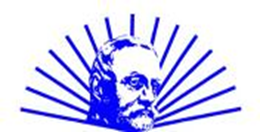 Основна школа „Змај Јова Јовановић“ из БеоградаБеоград,
Септембар, 2019. годинеСАДРЖАЈ КОНКУРСНЕ ДОКУМЕНТАЦИЈЕ1. ОПШТИ ПОДАЦИ О ЈАВНОЈ НАБАВЦИ 3-52. ВРСТА, ТЕХНИЧКЕ КАРАКТЕРИСТИКЕ, КВАЛИТЕТ, КОЛИЧИНА И ОПИС    УСЛУГА, НАЧИН СПРОВОЂЕЊА КОНТРОЛЕ И ОБЕЗБЕЂИВАЊА ГАРАНЦИЈЕ     КВАЛИТЕТА, РОК ИЗВРШЕЊА 6-143. УСЛОВИ ЗА УЧЕШЋЕ У ПОСТУПКУ ЈАВНЕ НАБАВКЕ И УПУТСТВО КАКО СЕ     ДОКАЗУЈЕ ИСПУЊЕНОСТ ТИХ УСЛОВА  15-224. УПУТСТВО ПОНУЂАЧИМА КАКО ДА САЧИНЕ ПОНУДУ  23-375. ОБРАСЦИ И ИЗЈАВЕ  38-521 ОБРАЗАЦ ПОНУДЕ 38-412 ОБРАЗАЦ СТРУКТУРЕ ЦЕНЕ СА УПУТСТВОМ КАКО ДА СЕ ПОПУНИ 42-433 ИЗЈАВА О ПОШТОВАЊУ ОБАВЕЗА КОЈЕ ПРОИЗИЛАЗЕ ИЗ ВАЖЕЋИХ    ПРОПИСА 444 ИЗЈАВА О НЕЗАВИСНОЈ ПОНУДИ 455 ОБРАЗАЦ ТРОШКОВА ПРИПРЕМЕ ПОНУДЕ 466 ИЗЈАВА ПОНУЂАЧА О ДОСТАВЉАЊУ СРЕДСТАВА ОБЕЗБЕЂЕЊА 477 ИЗЈАВА ПОНУЂАЧА О ИСПУЊЕЊУ ПОСЛОВНОГ КАПАЦИТЕТА 488 ИЗЈАВА ПОНУЂАЧА О ДОВОЉНОМ ТЕХНИЧКОМ КАПАЦИТЕТУ –   АУТОБУСИ 499 ИЗЈАВА ПОНУЂАЧА О ДОВОЉНОМ ТЕХНИЧКОМ КАПАЦИТЕТУ –    ПОСЛОВНИ ПРОСТОР 5010 ИЗЈАВА ПОНУЂАЧА О ДОВОЉНОМ КАДРОВСКОМ КАПАЦИТЕТУ  516. МОДЕЛ ОКВИРНОГ СПОРАЗУМА	  52-60       1. ПОДАЦИ О НАРУЧИОЦУ: Наручилац: Основна школа „Змај Јова Јовановић“ Адреса: Ул. Мештровићева бр. 19, 11040 Београд ПИБ: 101739170Матични број: 07019912Шифра делатности: 8520Интернет страница наручиоца: www.zmajjova.edu.rs Одговорно лице: Весна Животић2. ВРСТА ПОСТУПКА: -  ЈАВНА НАБАВКА МАЛЕ ВРЕДНОСТИ на основу члана 39. став 1. ЗЈН са циљем закључења оквирног споразума у складу са чланом 40. и чланом 40а став 1 ЗЈН.- Наручилац намерава да закључи оквирни споразум са једним понуђачем, односно добављачем.-  На ову јавну набавку ће се осим Закона о јавним набавкама („Сл. гласник РС” бр. 124/2012, 14/2015 и 68/2015) и Правилника о обавезним елементима конкурсне документације у поступцима јавних набавки и начину доказивања испуњености услова („Сл. гласник РС” бр. 86/2015) примењивати и:- Закон о туризму ("Сл. гласник РС", бр. 36/2009, 88/2010, 99/2011 - др. закон, 93/2012 84/2015 и 83/2018),- Закон о општем управном поступку, у делу који није регулисан Законом о јавним набавкама („Сл. гласник РС” бр. 18/2016 и 95/2018 – аутентично тумачење), осим у сегментима код којих се још увек примењује → (''Службени лист СРЈ'' бр. 33/97, 31/2001, ''Службени гласник РС" бр. 30/2010), - Закон о облигационим односима, након закључења уговора о јавној набавци (''Службени лист СФРЈ" бр. 29/78, 39/85, 57/89, "Службени лист СРЈ" бр. 31/93 и "Сл. лист СЦГ", бр. 1/2003 - Уставна повеља),- Закон о порезу на додату вредност (''Службени гласник РС'', бр. 84/04 , 86/04 - исправка, 61/05, 61/07, 93/12, 108/13, 68/14 - др. закон, 142/14, 83/15, 5/16 - усклaђeни дин. изн., 108/16, 7/17 - усклaђeни дин. изн, 113/17, 13/2018 - усклaђeни дин. изн., 30/2018 и 4/2019 - усклaђeни дин. изн),- Закон о раду ("Сл. гласник РС", бр. 24/2005, 61/2005, 54/2009, 32/2013, 75/2014, 13/2017 - oдлукa УС, 113/2017 и 95/2018) и други правни акти који су наведени у овој конкурсној документацији, али и други позитивни акти (правног система Републике Србије) које Комисија за ову јавну набавку буде сматрала за неопходне приликом фазе стручне оцене понуда, и ако нису наведени у конкурсној документацији.3. РЕЗЕРВИСАНА ЈАВНА НАБАВКАНије у питању резервисана јавна набавка.4. ЕЛЕКТРОНСКА ЛИЦИТАЦИЈАНе спроводи се електронска лицитација.5. ПРЕДМЕТ ЈАВНЕ НАБАВКЕ: Предмет ове јавне набавке су услуге: Извођење екскурзија за ученике 8. разреда, за потребе ОШ „Змај Јова Јовановић“ из Београда Ознака из општег речника набавке: 63516000 – услуге организације путовања.6. ВРСТА ОКВИРНОГ СПОРАЗУМА:Предметни поступак се спроводи ради закључења оквирног споразума са једним понуђачем, на 12 (дванаест) месеци.7. ПАРТИЈЕ:Предмет јавне набавке није обликован по партијама.8. ЦИЉ ПОСТУПКА:Поступак јавне набавке се спроводи ради закључења оквирног споразума. Наручилац намерава да закључи оквирни споразум са једним понуђачем, односно добављачем.  Наручилац ће по потребама закључивати појединачне уговоре о јавним набавкама и/или наруџбенице, из оквирног споразума. Уколико, због саме природе јавне набавке, то буде било неопходно, наручилац ће анексирати постојеће појединачне уговоре о јавној набавци (одустајање деце због болести, више силе и сл.(смањење броја))9. РОК ЗА ДОНОШЕЊЕ ОДЛУКЕ О ЗАКЉУЧЕЊУ ОКВИРНОГ СПОРАЗУМА: Одлука о закључењу оквирног споразума биће донета на основу члана 108. став 3. ЗЈН, у року који не може бити дужи од 10 дана од дана отварања понуда.10. ПРЕУЗИМАЊЕ КОНКУРСНЕ ДОКУМЕНТАЦИЈЕ:- Порталу јавних набавки: www.portal.ujn.gov.rs - Интернет адреси наручиоца:  www.zmajjova.edu.rs 
11. КОНТАКТ ОСОБА: Бранка Лазић, тел/факс: 011/246 32 27, е-mail адреса: os.zmajjova@mts.rs од 08:00 до 15:00 часова, сваког радног дана од понедељка до петка. 
12. РОК И НАЧИН ПОДНОШЕЊА ПОНУДА: Понуда се припрема и подноси у складу са одредбама ЗЈН, актима наведеним у овој конкурсној документацији, позитивним прописима правног система Републике Србије који су у вези са предметом ове јавне набавке и условима одређеним у овој конкурсној документацији. Крајњи рок за доставу понуде је 8 дан од дана објављивања позива за подношење понуда на Порталу јавних набавки, односно до 26.09.2019. године до 11:00 часова.Понуду доставити у затвореној коверти или кутији и то на начин да се приликом отварања понуде може са сигурношћу утврдити да се први пут отвара, са назнаком – „Понуда за јавну набавку мале вредности са циљем закључења оквирног споразума број 1.2.1-1/19 – услуге – Извођење екскурзија за ученике 8. разреда, са напоменом „ПОНУДА, НЕ ОТВАРАТИ“, путем поште или лично на адресу наручиоца у улици Мештровићева бр. 19, 11040 БеоградНепридржавање упутства представља претњу за понуђача да његова понуда буде одбијена.Понуђач је дужан да на полеђини коверте назначи назив, адресу, телефон и контакт особу.Уколико понуђач понуду достави непосредно, овлашћено лице ће истом издати потврду пријема понуде.Благовременом се сматра понуда која је примљена и оверена печатом пријема наручиоца  најкасније до 11:00 часова последњег дана рока, без обзира на начин на који је послата.
12. ВРЕМЕ И МЕСТО ОТВАРАЊЕ ПОНУДА:Поступак отварања понуда ће се спровести дана 26.09.2019. године у 13:00 часова, у просторијама наручиоца на адреси: улица Мештровићева бр. 19, 11040 Београд.Поступак отварања понуда је јаван. Јавност подразумева присуство представника понуђача који су поднели понуду, а који пре почетка поступка, морају предати посебно писмено овлашћење за присуство поступку отварања понуда, издато на меморандуму или са логом, оверено печатом и потписом одговорног или овлашћеног лица понуђача. Јавност такође подразумева и присуство лица која немају овлашћење и која могу само присуствовати отварању понуда и то искључиво као део јавности, без права да узму активно учешће у самом поступку. Наручилац ће приликом отварања понуда водити записник у складу са чланом 104. ЗЈН.ЦИЉ И ЗАДАЦИ ЕКСКУРЗИЈЕ:      Екскурзија се спроводи складу са чланом 70. Закона о основама система образовања и васпитања ("Сл. гласник РС", бр. 88/2017) и посебним прописима.  Циљ и задатак екскурзије је едукација - упознавање културног, историјског и духовног наслеђа и привредних достигнућа, те упознавање појава и односа у природној и друштвеној средини, упознавање начина живота и рада људи појединих крајева, развијање позитивног односа према националним, културним, естетским вредностима, социјалним односима и подстицање испољавања позитивних емоционалних доживљаја. ЕКСКУРЗИЈА: Екскурзија је ваннаставни облик образовно васпитног рада. Њен циљ је савладавање дела наставног програма непосредним упознавањем садржаја наставних предмета, појава и односа у природној друштвеној средини, упознавање културног наслеђа и привредних достигнућа која су везана за делатност школе. Задаци који се остварују рееализацијом програма екскурзије су: - проучавање објеката и феномена у природи и уочавање узрочно-последичких односа у конкретним природним и друштвеним условима; - стицање нових сазнања; - развијање интересовања за природу и развијање еколошких наука; - познавање занимања људи која су карактеристична за поједине крајеве; - развијање позитивног односа према националним, уметничким и културним вредностима; - изграђивање екстетских, културних и спортских навика; - развијање позитивних социјалних односа међу ученицима и наставницима. САДРЖАЈ ЕКСКУРЗИЈЕ: Остварује се на основу наставног плана и програма образовно - васпитног рада и школског програма:Екскурзија за ученике 8. разредаТермин путовања: 11.-12. Октобар 2019. годинеДестинација, садржај, смештај, превоз и количине - бројна стања:Дестинација: Београд – ергела Љубичево – Рамска тврђава – Виминацијум – Голубац – Лепенски вир – Рајкова пећина – Београд Садржај:1. дан:  Београд – Ергела Љубичево – Рамска тврђава – Виминацијум (ноћење)Полазак у раним јутарњим часовима испред школе (у 08:00 часова). Дневна вожња до Ергеле Љубичево, где је предвиђено разгледање ергеле. Наставак пута и обилазак Рамске тврђаве, уз едукацију деце. Наставак пута до Виминацијума. Смештај ученика (око 12:30 часова). Слободне активности. Након тога обилазак археолошког налазишта. Посета Авантура парка. Радионица за децу. Прби оброк - вечера. Забавне активости (анимација у дискотеци). Ноћење.2.  дан: Виминацијум – Голубачки град – Лепенски вир – Рајкова пећина – Београд Доручак. До 08:30 часова полазак за Голубац. Обилазак Голубачког града. Наставак пута до Лепенског вира. Обилазак археолошког налазишта. Пауза за ручак у хотелу у Лепенском виру. Након ручка наставак пута до Рајкове пећине. Обилазак. Повратак за Београд, са успутним паузама по договору. Долазак у Београд, испред школе око 20:30 часова. * У кампу је неопходно обезбедити полу пансион који подразумева следеће:- доручак и вечеру, на бази класичног послужења-мени прилагођен узрасту ученика.Ручак у ресторану хотела, на бази класичног послужења-мени прилагођен узрасту ученика.Структура: доручак: главно јело, сок, млеко или чајручак: супа или чорба, главно јело, салата, десерт или воћевечера: главно јело, салата* У дискотеци је забрањено служење алкохола.Смештај:Смештај у кампу прилагођеном и конципираном за пријем деце, у селу Костолац. Смештај ученика мора бити у трокреветним, четворокреветним, петокреветним и шестокреветним собама са купатилом (помоћни лежај се не може користити као «кревет» у смислу као наведено, као ни кревети на развлачење и кревети на спрат – собе не смеју имати кревете на спрат). Објекат мора да има просторију у којој ће се организовати дискотека. Уређен простор око објекта за безбедан боравак деце. Објекат мора имати службу која пружа 24-часовну здравствену заштиту. - Мора обезбедити осигурање ученика - обавезна групна полиса осигурања од последица несрећног случаја,- Мора обезбедити пратиоца (водич уз сваку групу), као и лекара пратиоца.За наставнике обезбедити смештај у једнокреветним и двокреветним собама.  Неопходно је да смештај свих ученика и наставника буде у једном (истом) објекту који успуњава услове, односно има карактеристике наведене у опису. Такође је неопходно да буде обезбеђен смештај за све ученике и наставнике у једној смени (капацитет објекта мора бити такав да може да прими свих 104 ученика у једној смени у структури соба које су описане).Превоз: Висококонфорним, дабл декер туристичким аутобусом (телевизор, клима, фрижидер, двд, аудио и видео опремом, вц-ом) и то до 8 година старости, на релацији по програму који испуњава одредбе Закона о превозу у друмском саобраћају ("Сл. гласник РС", бр. 46/95, 66/2001, 61/2005, 91/2005, 62/2006, 31/2011 и 68/2015 - др. закони) и Закона о безбедности саобраћаја на путевима (“Сл. гласник РС”, бр. 41/2009, 53/2010, 101/2011, 32/2013 - одлука УС, 55/2014, 96/2015 - др. закон, 9/2016 - одлука УС, 24/2018, 41/2018, 41/2018 - др. закон и 87/2018 и 23/19); Потребно је да наведени типови аутобуса имају довољно седећих места по спецификацији ученика (уговореном броју), односно да сваки ученик мора имати своје (појединачно) место. Једно одељење се не може делити у два или више аутобуса. Не сме имати повезаних путовања!.НАПОМЕНА:  Обезбедити лекара само за ову групу ученика.Количине - бројна стања:Максималан број ученика: 104 (број условљен одлукама родитеља, у складу са природом јн)Понуђач у цену мора урачунати (при калкулисању цене по ученику):трошкове смештаја и пансиона (исхране - у свему као у опису објекта);трошкове превоза (висококонфорним, дабл декер туристичким аутобусом (телевизор, клима, фрижидер, двд, аудио и видео опремa, вц) и то до 8 година старости на релацији по програму који испуњава одредбе Закона о превозу у друмском саобраћају ("Сл. гласник РС", бр. 46/95, 66/2001, 61/2005, 91/2005, 62/2006, 31/2011 и 68/2015 - др. закони) и Закона о безбедности саобраћаја на путевима (“Сл. гласник РС”, бр. 41/2009, 53/2010, 101/2011, 32/2013 - одлука УС, 55/2014, 96/2015 - др. закон, 9/2016 - одлука УС, 24/2018, 41/2018, 41/2018 - др. закон 87/2018 и 23/19); трошкове осигурања од несрећног случаја и путног осигурања;улазнице за све посете музејима и локалитетима;медицинска пратња, доктор медицине;трошкове накнаде за лекара пратиоца групе 24-часовна здравствена заштита;представника агенције, лиценцираног туристичког водича - пратиоца групе;трошкове дискотеке;50% попуста за близанца (на једног близанца који плаћа, други плаћа 50% – уколико путују оба)   (2 пара близанаца на нивоу целе групе);гратис за 4 наставника;боравишну таксу и смештајно осигурање;трошкове платног промета 1%;организационе трошкове Агенције.                                                                                                                                                                                                      УСЛОВИ ПУТОВАЊА - превозник: - Забрањена је ноћна вожња (22:00 – 05:00 часова). - Понуђач се обавезује да обезбеди аутобусе високе туристичке класе, са климом, видео и аудио опремом и бројем седишта који одговара броју пријављених учесника путовања, не старије од 8 (осам) година, потпуно технички исправне, а чију документацију прилаже као саставни део конкурсне документације. Уколико је неопходно заменити аутобус у односу на онај који је наведен као вид испуњења техничког капацитета, исти може бити замењен другим, који испуњава услове наведене у опису. О томе, писменим путем – дописом уз који мора доставити документа којима доказује усаглашенсот новог аутобуса са задатим условима, мора бити обавештен наручилац, односно комисија за предметну јавну набавку. У супротном, не придржавање овог упутства може довести до оцене такве понуде као неприхватљиве или до раскида уговора.У случају неисправности аутобуса у току путовања, које се не могу отклонити у разумном року, а да се не ремети План и програм путовања, понуђач је дужан да обезбедити замену аутобуса истих карактеристика и класе и да сноси настале трошкове смештаја, исхране и друге трошкове који проистекну због насталих проблема.За ученике диско вече се организује у дискотеци затвореног типа, искључиво за ученике школе. Услови везани за број ученика, начина плаћања и сл:Максималан број ученика за ову партију који се може пријавити је 104. Оквирни споразум ће бити закључен на вредност од 1.150.000,00 динара без пдв-а, што одговара процењеној вредности ове партије. Износ који се добије када се јединична цена без ПДВ-а помножи са наведеним бројем ученика, ће служити само као начин да се примени критеријум, односно рангирају пристигле понуде.Појединачни уговори о јавној набавци из оквирног споразума ће бити закључивани по броју пријављених ученика, поштујући факултативност предмета набавке и право на избор сваког од њих, односно њихових родитеља. Уколико се број ученика смањи у односу на уговорени број закључиваће се анекс уговора о јавној набавци. Уколико се број повећа, издаваће се нова појединачна наруџбеница или појединачни уговор о јавној набавци.У случају да се број ученика, из оправданих разлога смањи, организатор се обавезује да изврши повраћај (авансно) плаћеног износа (целог) или да једну од фактура умањи за тај износ, односно усклади је са анексираним појединачним уговором о јавној набавци или наруџбеницом.Стране потписнице су сагласне да ће се плаћање по овом оквирном споразуму извршити након закљученог појединачног уговора о јавној набавци (или наруџбенице) и испостављања фактуре/а за авансно плаћање најкасније 10 (десет) дана пре поласка на екскурзију, и то у вредности највише до 60% вредности.Фактура/е која ће садржати преостали износ (урачунавајући и евентуално поравнање имајући у виду евентуални анекс уговора или наруџбенице), односно највише до преосталих 40% вредности (уколико плаћање прве фактуре/а буде у износу од 60% вредности појединачног уговора о јавној набавци или наруџбенице и/или не буде анексирања истих) Наручилац не издаје финансијске гаранције плаћања.Плаћање фактуре/а (након повратка) ће се извршити у року до 45 дана од дана пријема фактуре у складу са Законом о роковима измирења новчаних обавеза у комерцијалним трансакцијама ("Сл. гласник РС", бр. 119/2012, 68/2015 и 113/2017).Изабрани понуђач - добављач се обавезује да у тренутку закључења уговора, преда Наручиоцу/Купцу једну бланко сопствену меницу, за повраћај авансног плаћања, која мора бити евидентирана у Регистру меница и овлашћења Народне банке Србије и за које понуђач – добављач мора доставити потврду о регистрацији менице односно листинг са сајта НБС. Менице морају бити оверене печатом и потписана од стране лица овлашћеног за потписивање,а уз исте мора бити достављено попуњено и оверено менично овлашћење, са клаузулама: безусловна и платива на први позив. Меница за повраћај авансног плаћања издаје се у висини од 60% од укупне вредности уговора са ПДВ-ом, са роком важности који је 10 дана од дана коначног извршења посла. Ако се за време трајања уговора промене рокови за извршење уговорне обавезе, важност менице за повраћај аванса мора да се продужи. Наручилац ће уновчити меницу за повраћај авансног плаћања у случају да понуђач не буде извршавао своје уговорне обавезе у роковима и на начин предвиђен уговором. Наручилац авансира до 60% уговореног новчаног износа на рачун Извршиоца/Добављача до 10 дана пре уговореног рока за реалицију наставе у природи. Преостали износ средстава се преноси Извршиоцу/Добављачу у року до 45 дана од дана испостављања исправне фактуре, а према Извештају комисије за примопредају услуге и утврђеног процента смањења цене према структури цене. Приликом издавања фактуре биће узети и гратиси на бројност као устаљен начин пословања у предметним услугама и попусти на специфичност (близанац -50%).Број близанаца који (потенцијално) могу бити путници, односно корисници попуста на специфичност је два пара.Техничка организација и општи услови путовања и програма путовања: Техничка организација: Обавештавање родитеља и спровођење анкете о њиховој сагласности за извођење наставе у природи, родитељски састанак и коначна анкета, односно списак ученика који иду на наставу у природи, прибављање здравственог листа ученика, извештај о реализованој настави у природи.Општи услови путовања и програма путовања, којих је организатор путовања дужан да се придржава: Цена аранжмана је фиксна, те ученици (родитељи) не могу сносити никакве накнадне трошкове. Приликом закључивања појединачних уговора о јавној набавци на основу спроведеног оквирног споразума, организатор се мора обавезати да ће превозник пре отпочињања путовања поднети: Записник о извршеном техничком прегледу аутобуса, не старији од пет дана;Тахографске улошке или исписе дигиталног тахографа за претходна два дана – завозаче који су ангажовани за превоз ученика.Обезбеди потребне услове за удобан и безбедан превоз ученика у односу на ангажовани број аутобуса и расположиви број седишта, као и да се превоз не обавља ноћу, у времену од 22:00 до 05:00 часова.Орган унутрашњих послова изврши контролу документације и техничке исправности возила одређених за превоз непосредно пре отпочињања путовања. Уколико надлежни орган унутрашњих послова утврди неисправност документације или техничку неисправност возила, или било који други разлог у погледу психофизичке неспособности или недовољног одмора возача, директор или стручни вођа пута обуставиће путовање до отклањања уочених недостатака, а настале трошкове сноси понуђач.Понуђач је дужан да уз понуду достави и „опште услове путовања“ агенције, потписане од стране одговорног лица и оверене печатом.Својеручним потписом и овером, као одговорно лице понуђача, потврђујем да сам упознат са свим деловима наведеним у делу 2. ВРСТА, ТЕХНИЧКЕ КАРАКТЕРИСТИКЕ, КВАЛИТЕТ, КОЛИЧИНА И ОПИС УСЛУГА, НАЧИН СПРОВОЂЕЊА КОНТРОЛЕ И ОБЕЗБЕЂИВАЊА ГАРАНЦИЈЕ КВАЛИТЕТА, РОК ИЗВРШЕЊА, МЕСТО ИЗВРШЕЊА УСЛУГА за Екскурзија за ученике 8. разреда, односно да ћу се при формирању туристичког путовања (аранжмана) и цене за исто, строго придржавати свега наведеног.                                                                    М.П.                      _______________________________
                                                                                                         Одговорно лице понуђача(обавеза свих потенцијалних понуђача је да се упознају са доле наведеним)ИЗВОЂЕЊЕ ЕКСКУРЗИЈЕ:Одељенски старешина координира остваривање садржаја и активности предвиђених програмом екскурзије, стара се о безбедности и понашању ученика. У томе му, у делокругу својих професионалних задатака, помажу: туристички аниматор, лиценцни туристички пратилац и лиценцни туристички водич.УСЛОВИ ЗА ИЗВОЂЕЊЕ ЕКСКУРЗИЈЕ:Ексурзија се oрганизује и изводи уз претходну писмену сагласност родитеља, по правилу за најмање 60% ученика истог разреда, или 60% на нивоу одељења и уколико су остварени услови за остваривање циљева и задатака екскурзије.Наручилац доставља понуђачу списак ученика и наставника којима ће бити пружена услуга извођења екскурзије најмање 10 (десет) дана пре датума реализације услуге, на основу чега ће се закључити појединачни уговор о јавној набавци или издата наруџбеница, чији ће поменути списак бити саставни део. Понуђач/добављач пристаје да се из оправданих разлога може изменити списак путника, те да се исти може смањати и на дан поласка о чему ће се закључити анекс појединачног уговора или наруџбенице. Такође, понуђач/добављач пристаје и на могућност повећања броја, односно проширења списка путника. У обе ситуације Наручилац мора поступати савесно и водити рачуна о техничко-технолошким трошковима организације, те сваку промену мора предочити хитно. Посебна напомена и поука понуђачима у вези пореског третмана предметне услуге:Порески третман предметне услуге је јако битан посматрајући из угла ЗЈН, пре свих, јер исти обавезује наручиоце да рангирање понуда, када је цена у питању, морају извршити узимајући у обзир цене без пореза на додату вредност. Са друге стране, порески третман туристичке услуге је специфичан и посебно нормиран у ЗПДВ, те Комисија за јавну набавку наручиоца сматра корисним поуку понуђачима како и на који начин требају извршити порески третман својих услуга како би се одржала једнакост понуђача, а са друге стране, све чинило у складу са позитивним прописима Републике Србије, на шта су обавезни сви чиниоци, пре свега на територији, исте.Први корак свакако јесте ЗПДВ, односно, пре свих члан 35. ЗПДВ који гласи:Туристичка агенцијаЧлан 35.Туристичком агенцијом, у смислу овог закона, сматра се обвезник који путницима пружа туристичке услуге и у односу на њих иступа у своје име, а за организацију путовања прима добра и услуге других обвезника које путници непосредно користе (у даљем тексту: претходне туристичке услуге). Туристичке услуге које пружа туристичка агенција сматрају се, у смислу овог закона, јединственом услугом. Место вршења јединствене туристичке услуге утврђује се у складу са чланом 12. ст. 1. и 2. овог закона. Основица јединствене туристичке услуге коју пружа туристичка агенција је износ који представља разлику између укупне накнаде коју плаћа путник и стварних трошкова које туристичка агенција плаћа за претходне туристичке услуге, уз одбитак ПДВ који је садржан у тој разлици. У случајевима из члана 5. став 4. овог закона, као укупна накнада у смислу става 4. овог члана сматра се вредност из члана 18. овог закона. Туристичка агенција може да утврди основицу у складу са ст. 4. и 5. овог члана за групе туристичких услуга или за све туристичке услуге пружене у току пореског периода. Туристичка агенција за туристичке услуге из става 1. овог члана не може да исказује ПДВ у рачунима или другим документима и нема право на одбитак претходног пореза на основу претходних туристичких услуга које су јој исказане у рачуну.Као што је то наведено у ставу 2. Законодавац туристичку услугу у смислу ЗПДВ сматра јединственом услугом, што даље значи да таква услуга обавезно садржи претходне туристичке услуге, што је појашњено у ставу 3. где је јасно наведен начин одређивања пореске основице и то тако што се од укупних трошкова које плаћа путник (што одговара цени са пдв-ом у смислу ЗЈН) одбију сви трошкови за претходне туристичке услуге (фактуре по добављачима за: превоз, смештај, исхрана, осигурање...), па се од добијеног износа одбије 20% (дељењем цифре са 120%), те добије пореска основица. Дакле, за агенцију-организатора туристичких путовања, битно је познавање структуре туристичког аранжмана. Структура туристичког аранжмана је скуп елемената од којих је сачињен аранжман. Елементи аранжмана су: смештај, исхрана, (виза), превоз, туристички водич, обилазак културних добара, друге активности и у овом случају елементи који су тражени конкурсном документацијом. Када понуђач све то дефинише и сортира у претходну услугу-услугу по фактури, остатак би требало да представља агенцијску провизију (која одговара износу пореске основице), тачније обрачун за продају јединствене туристичке услуге, на коју би фактички и једино требала да се обрачуна пореска стопа пдв-а од 16,667%.За другачији третман предметне услуге сваки понуђач мора да достави појашњење истог уз понуду, уз навођење извора (прописа) на којем тај третман темељи. У случају да то не учини (а и када учини то на неодговарајући и/или непотпун начин), Комисија за јавну набавку може тог понуђача у случају да из достављеног не може са сигурношћу утврдити да ли такав порески третман јесте у складу са позитивним прописима, у складу са чланом 93. став 1. ЗЈН затражити структуру услуге, те појашњење таквог пореског третмана и основа за исти. Комисија исто право задржава и када су сви други понуђачи у питању јер на исти начин може утврдити, у случају сумње, да ли је понуђач поступио приликом одређивања своје цене без и са пдв-ом у складу са позитивним прописима или не, те на тај начин евентуално остварио предност у односу на понуђаче који су то учинили у складу са позитивним прописима што је од суштинске важности за рангирање понуда, односно једнакост понуђача која као обавеза произилази из члана 12. ЗЈН.Све наведено произилази и у складу је са циљем и идејом ЗЈН која се састоји у томе да се пружи једнакост свим понуђачима без обзира на порески систем њега као физичког или правног лица или пак порески третман и стопу његових добара, услуга или радова, па се исти (понуђачи) рангирају када се њихове понуде упореде у вредностима без пдв-а.Својеручним потписом и овером, као одговорно лице понуђача, потврђујем да сам упознат са свим деловима наведеним у делу, односно да ћу се при формирању туристичког путовања (аранжмана) и програма екскурзија и цене за исте, строго придржавати свега наведеног.                                                                    М.П.                      _______________________________
                                                                                                           Одговорно лице понуђачаНа основу члана 61. став 4. тачка 1) ЗЈН и на основу члана 6. став 1. тачка 8) и члана 9. Правилника:Јавна набавка мале вредности са циљем закључења оквирног споразума - УСЛУГЕ - бр. 1.2.1-1/19_Од понуђача се очекује да детељно проучи сва упутства, обрасце, услове и спецификације које су садржане у конкурсној документацији.          ◦ Непридржавање упутстава и неподношење свих тражених података и информација које су наведене у конкурсној документацији или подношење понуда које не одговарају условима предвиђених у конкурсној документацији представља у сваком погледу, ризик за ПОНУЂАЧА и као последицу може да доведе до одбијања понуде.ЈЕЗИК ПОНУДЕПонуда се подноси на српском језику. Наручилац не прихвата подношење понуде, у целини или делимично, на страном језику.Уколико понуђач достави понуду која није на српском језику, таква понуда биће одбијена као неприхватљива. НАЧИН НА КОЈИ ПОНУДА МОРА БИТИ САЧИЊЕНАПонуда се припрема и подноси у складу са конкурсном документацијом и позивом за подношење понуде.Понуда се припрема на обрасцима и моделу оквирног споразума, који су саставни део конкурсне документације, а у зависности од тога како понуђач наступа у понуди (за понуђача који наступа самостално, понуђача који наступа са подизвођачем/има и групу понуђача која подноси заједничку понуду).Стране образаца које понуђач не попуњава (у зависности од тога како наступа у понуди и за које партије конкурише) није у обавези да достави уз понуду. Све стране образаца који се састоје из више страна и све стране модела оквирног споразума (осим оних који се у складу са упутством не попуњавају и достављају) морају бити попуњене, на српском језику, јасне и недвосмислене, док последња страна мора бити оверена печатом и потписана од стране одговорног лица понуђача. Наручилац прихвата и факсимил уместо својеручног потписа одговорног лица понуђача, у свему у складу са овим упутством и упутством датим на самим обрасцима. Понуђачи понуду морају попунити словима и бројевима на месту где је то и назначено, из чега следи да знакови попут зареза, цртица, косих црта или којих других недефинисаних и несврсисходних упутству, што подразумева и остављена празна поља на местима на којима је назначено да се унесу слова или бројеви. Све наведено представља непридржавање упутстава и доводи до оцене такве понуде као неприхватљиве. Понуду, односно сву тражену документацију (има доказе, обрасце, спецификацију) пожељно је сложити и доставити према редоследу из конкурсне документације. Уколико се приликом сачињавања понуде начини грешка (у писању речи-текста, заокруживању понуђених опција, уношењу цифара или сл.), понуђач може исту исправити на начин што ће погрешно написане речи-текст, заокружену опцију, погрешно уписане цифре или сл. прецртати  или избелити, а након тога поред исправљеног дела понуде ставити печат и потпис одговорног лица понуђача.Поред доказа којима се доказује испуњеност услова за учешће у поступку јавне набавке, а који су ближе наведени у делу 4. конкурсне документације "Услови за учешће у поступку јавне набавке из чл. 75. и 76. ЗЈН и упутство како се доказује испуњеност тих услова", понуда мора да садржи и следеће обрасце и документа:Потписан и печатиран део: 2. ВРСТА, ТЕХНИЧКЕ КАРАКТЕРИСТИКЕ, КВАЛИТЕТ, КОЛИЧИНА И ОПИС УСЛУГА, НАЧИН СПРОВОЂЕЊА КОНТРОЛЕ И ОБЕЗБЕЂИВАЊА ГАРАНЦИЈЕ КВАЛИТЕТА, РОК ИЗВРШЕЊА, МЕСТО ИЗВРШЕЊА УСЛУГА  Потписан и печатиран део «ОБАВЕЗУЈУЋЕ ЗА СВЕ ПОНУЂАЧЕ»  Образац 1 – Образац понуде Образац 2 - Образац структуре цене Образац 3 – Изјава понуђача, дата у смислу члана 75. става 2. ЗЈН, о поштовању обавеза које произлазе из важећих прописа  Образац 4 – Изјава о независној понуди  Образац 5 – Образац трошкова припреме понуде  Напомена: Достављање овог обрасца није обавезно. Образац 6 – Изјава о достављању средстава обезбеђења Образац 7 – Изјава понуђача о испуњењу пословног капацитета Образац 8 – Изјава о довољном техничком капацитету - аутобуси Образац 9 – Изјава о довољном техничком капацитету - пословни простор Образац 10 – Изјава о довољном кадровском капацитету Модел оквирног споразумаНапомена:*Све стране модела оквирног споразума морају бити попуњене, док последња страна мора бити оверена печатом и потписом одговорног лица понуђача, чиме понуђач потврђује да прихвата све елементе модела оквирног споразума.**За случај подношења заједничке понуде, поред наведеног, у моделу оквирног споразума код страна потписница, наводи се назив и седиште (адреса) члана групе који је споразумом чланова групе одређен да потпише оквирни споразум, односно појединачног уговора о јавној набавци или наруџбеници закљученим на основу њега. У случају наступа са подизвођачем/има понуђач је дужан да у моделу оквирног споразума наведе тражене податке о сваком ангажованом подизвођачу. Уколико понуђач не достави све тражене доказе из дела конкурсне документације "Услови за учешће у поступку јавне набавке из чл. 75. и 76. ЗЈН и упутство како се доказује испуњеност тих услова" и не достави све потребне обрасце и документа наведена у овом делу конкурсне документације, таква понуда ће бити одбијена као неприхватљива.НАЧИН ПОДНОШЕЊА ПОНУДЕ, ПАКОВАЊЕ И ОЗНАЧАВАЊЕ ПОНУДА  Понуду доставити у затвореној коверти или кутији и то на начин да се приликом отварања понуде може са сигурношћу утврдити да се први пут отвара, са назнаком – Понуда за јавну набавку бр. 1.2.1-1/19 – Услуга  – Извођење екскурзија за ученике 8. разреда, те напоменом „ПОНУДА, НЕ ОТВАРАТИ“, путем поште или лично на адресу наручиоца у Ул. Мештровићева бр. 19, 11040 Београд.Непридржавање упутства представља претњу за понуђача да његова понуда буде одбијена.На полеђини коверте или на кутији дужан је да наведе пун назив, адресу и контакт телефон (особе за контакт). У случају да понуду подноси група понуђача, на коверти је потребно назначити да се ради о групи понуђача и навести називе и адресу (седиште) свих учесника у заједничкој понуди.Наручилац ће, по пријему одређене понуде, на коверти, односно кутији у којој се понуда налази, обележити време пријема и евидентирати број и датум понуде према редоследу приспећа. Уколико је понуда достављена непосредно, наручилац ће понуђачу предати потврду пријема понуде. У потврди о пријему наручилац ће навести датум и сат пријема понуде.Понуда примљена по истеку дана и сата одређених у позиву за подношење понуде сматраће се неблаговременом и наручилац ће је по окончању поступка отварања понуда вратити неотворену понуђачу, са назнаком да је поднета неблаговремено. Предмет јавне набавке није обликован по партијама.Подношење понуде са варијантама у овој јавној набавци није дозвољено.У складу са чланом 87. ставом 6. ЗЈН, понуђач може да измени, допуни или опозове своју понуду у року за подношење понуде, на исти начин на који је поднео и саму понуду.По истеку рока за подношење понуда, понуђач не може изменити, допунити, ни опозвати поднету понуду.Понуђач је дужан да јасно назначи који део понуде мења односно која документа накнадно доставља.Свако обавештење о изменама, допунама или опозиву понуде, које се достави наручиоцу пре истека рока за подношење понуде, треба да буде припремљено, запечаћено, означено и достављено аналогно датом упутству за паковање, печаћење и означавање саме понуде, с тим што се на предњој страни омота у коме се пакује измена/допуна/опозив понуде додаје реч: «измена понуде» или «допуна понуде» или «опозив понуде» (у зависности од тога шта се у омоту налази) за јавну набавку са циљем закључења оквирног споразума - услуге бр. 1.2.1-1/19 – Извођење екскурзија за ученике 8. разреда– НЕ ОТВАРАТИ.У случају да понуду подноси група понуђача, на коверти је потребно назначити да се ради о групи понуђача и навести називе и адресу свих учесника у заједничкој понуди.ТРОШКОВИ ПРИПРЕМЕ ПОНУДЕПонуђач може да, у оквиру понуде, достави укупан износ и структуру трошкова припремања понуде.Трошкове проузроковане припремом и подношењем понуде сноси искључиво понуђач и не може тражити од наручиоца накнаду трошкова.Ако је поступак јавне набавке обустављен из разлога који су на страни наручиоца, наручилац је дужан да понуђачу надокнади трошкове прибављања средства обезбеђења, под условом да је понуђач тражио накнаду тих трошкова у својој понуди и доставио доказ о извршеној уплати трошкова.Уколико понуђач као саставни део понуде достави попуњен (у смислу цифре), потписан од стране овлашћеног лица понуђача и печатом оверен Образац 5 - Образац трошкова припреме понуде, сматраће се да је понуђач доставио захтев за накнаду трошкова.          Понуђач у понуди може да наступи:  -   самостално (подноси понуду самостално и самостално извршава јавну набавку),  - са подизвођачем/има (понуђач који извршење јавне набавке делимично поверава подизвођачу/има) и  -   као група понуђача која подноси заједничку понуду (заједно извршавају јавну набавку).Понуђач који је самостално поднео понуду, не може истовремено да учествује у заједничкој понуди или као подизвођач, нити да учествује у више заједничких понуда.Ако понуђач у понуди наведе да ће делимично извршење набавке поверити подизвођачу/има, дужан је да наведе назив подизвођача, а уколико уговор између наручиоца и понуђача који наступа са подизвођачем/има буде закључен, сваки ангажовани подизвођач мора бити наведен у уговору. Понуђач у потпуности одговара наручиоцу за извршење обавеза из поступка јавне набавке, односно за извршење уговорних обавеза, без обзира на број подизвођача. Уколико понуђач ангажује подизвођача, у својој понуди мора да наведе проценат укупне вредности набавке који ће поверити подизвођачу, а који не може бити већи од 50%, као и део предмета набавке који ће извршити преко подизвођача. Понуђач је дужан да за подизвођаче достави доказе о испуњености услова који су наведени у конкурсној документацији, у складу са упутством како се доказује испуњеност услова.Понуђач је дужан да наручиоцу, на његов захтев, омогући приступ код подизвођача, ради утврђивања испуњености тражених услова.Понуду може поднети група понуђача.Уколико се подноси заједничка понуда, саставни део такве понуде је споразум којим се понуђачи из групе међусобно и према наручиоцу обавезују на извршење јавне набавке, а који обавезно мора да садржи податке из члана 81. става 4. тач. 1. и 2. и става 5. ЗЈН и то:1) податке о члану групе који ће бити носилац посла, односно који ће поднети понуду и који ће заступати групу понуђача пред наручиоцем и2) опис послова сваког од понуђача из групе понуђача у извршењу уговора.3) понуђачу који ће у име групе понуђача дати средство финансијског обезбеђења, 4) понуђачу који ће потписати модел оквирног споразума, оквирни споразум и појединачан уговор о јавној набавци или наруџбеницу и5) понуђачу који ће у име групе понуђача испостављати рачуне.Понуђачи који поднесу заједничку понуду одговарају неограничено солидарно према наручиоцу.Група понуђача је дужна да достави све тражене доказе о испуњености услова који су наведени у конкурсној документацији, у складу са упутством како се доказује испуњеност услова.Задруга може поднети понуду самостално, у своје име, а за рачун задругара или заједничку понуду у име задругара.Ако задруга подноси понуду у своје име, за обавезе из поступка јавне набавке и уговора о јавној набавци одговара задруга и задругари у складу са законом.Ако задруга подноси заједничку понуду у име задругара за обавезе из поступка јавне набавке и уговора о јавној набавци неограничено солидарно одговарају задругари.Техничке спецификације и опис услуга дати су у делу ове Конкурнсе документације под називом „2. ВРСТА, ТЕХНИЧКЕ КАРАКТЕРИСТИКЕ, КВАЛИТЕТ, КОЛИЧИНА И ОПИС УСЛУГА, НАЧИН СПРОВОЂЕЊА КОНТРОЛЕ И ОБЕЗБЕЂИВАЊА ГАРАНЦИЈЕ КВАЛИТЕТА, РОК ИЗВРШЕЊА, МЕСТО ИЗВРШЕЊА УСЛУГА“Квалитет услуге мора бити у складу са добром праксом, прописима и стандардима за предметну врсту услуга, који су регулисани:Законом о туризму ("Сл. гласник РС", бр. 36/2009, 88/2010, 99/2011 - др. закон, 93/2012 и 84/2015),Законом о превозу у друмском саобраћају ("Сл. гласник РС", бр. 46/95, 66/2001, 61/2005, 91/2005, 62/2006, 31/2011 и 68/2015 - др. закони) Законом о безбедности саобраћаја на путевима ("Сл. гласник РС", бр. 41/2009, 53/2010, 101/2011, 32/2013 - одлука УС, 55/2014, 96/2015 - др. закон и 9/2017 - одлука УС),Законом о основама система образовања и васпитања ("Сл. гласник РС", бр. 72/2009, 52/2011, 55/2013, 35/2015 - аутентично тумачење и 68/2015) Правилником о Изменама и допунама Правилника о садржини захтева за издавање лиценце  и условима издавања лиценце  и условима и начину издававања свечане форме лиценеце за организовање и реализовање туристичких путовања у земљи ииностранству ("Сл. гласник РС", бр. 4/2017)Правилником о изменама и допунама Правилника о садржини Регистра туризма и документацији потребној за регистрацију и евиденцију ("Сл. гласник РС", бр. 4/2017 )Правилником о врсти и условима гаранције путовања, начину активирања и другим условима које мора да испуни организатор путовања у зависности од врсте ("Сл. гласник РС", бр. 4/2017 )Оквирне количине су дате на основу бројности ђака у одељенима за које је школским планом и програмом предвиђено да путују на наведене дестинације и на основу искуства из претходних година, када су предметне услуге у питању.Количина се може повећати за износ до 5% вредности оквирног споразума, односно уговора о јавној набавци (члан 115. ЗЈН)НАЧИН, РОК И МЕСТО ИЗВРШЕЊАДинамика, начин, рок и место/а извршења су прецизно наведени у делу ове Конкурсне документације под називом „2. ВРСТА, ТЕХНИЧКЕ КАРАКТЕРИСТИКЕ, КВАЛИТЕТ, КОЛИЧИНА И ОПИС УСЛУГА, НАЧИН СПРОВОЂЕЊА КОНТРОЛЕ И ОБЕЗБЕЂИВАЊА ГАРАНЦИЈЕ КВАЛИТЕТА, РОК ИЗВРШЕЊА, МЕСТО ИЗВРШЕЊА УСЛУГА“ .НАЧИН И РОК ПЛАЋАЊАПојединачни уговори о јавној набавци из оквирног споразума ће бити закључивани по броју пријављених ученика, поштујући факултативност предмета набавке и право на избор сваког од њих, односно њихових родитеља. Уколико се број ученика смањи у односу на уговорени број закључиваће се анекс уговора о јавној набавци. Уколико се број повећа, издаваће се нова појединачна наруџбеница или појединачни уговор о јавној набавци.У случају да се број ученика, из оправданих разлога смањи, организатор се обавезује да изврши повраћај (авансно) плаћеног износа (целог) или да једну од фактура умањи за тај износ, односно усклади је са анексираним појединачним уговором о јавној набавци или наруџбеницом.Стране потписнице су сагласне да ће се плаћање по овом оквирном споразуму извршити након закљученог појединачног уговора о јавној набавци (или наруџбенице) и испостављања фактуре/а за авансно плаћање најкасније 10 (десет) дана пре поласка на наставу у природи и/или екскурзију и/или (у самом уговору, уговорне стране могу се усагласити и у вези краћег рока), и то у вредности највише до 60% вредности.Фактура/е која ће садржати преостали износ (урачунавајући и евентуално поравнање имајући у виду евентуални анекс уговора или наруџбенице), односно највише до преосталих 40% вредности (уколико плаћање прве фактуре/а буде у износу од 60% вредности појединачног уговора о јавној набавци или наруџбенице и/или не буде анексирања истих) Наручилац не издаје финансијске гаранције плаћања.Плаћање фактуре/а (након повратка) ће се извршити у року до 45 дана од дана пријема фактуре у складу са Законом о роковима измирења новчаних обавеза у комерцијалним трансакцијама ("Сл. гласник РС", бр. 119/2012, 68/2015 и 113/2017).Изабрани понуђач - добављач се обавезује да у тренутку закључења уговора, преда Наручиоцу/Купцу једну бланко сопствену меницу, за повраћај авансног плаћања, која мора бити евидентирана у Регистру меница и овлашћења Народне банке Србије и за које понуђач – добављач мора доставити потврду о регистрацији менице односно листинг са сајта НБС. Менице морају бити оверене печатом и потписана од стране лица овлашћеног за потписивање,а уз исте мора бити достављено попуњено и оверено менично овлашћење, са клаузулама: безусловна и платива на први позив. Меница за повраћај авансног плаћања издаје се у висини од 60% од укупне вредности уговора са ПДВ-ом, са роком важности који је 10 дана од дана коначног извршења посла. Ако се за време трајања уговора промене рокови за извршење уговорне обавезе, важност менице за повраћај аванса мора да се продужи. Наручилац ће уновчити меницу за повраћај авансног плаћања у случају да понуђач не буде извршавао своје уговорне обавезе у роковима и на начин предвиђен уговором. Наручилац авансира до 60% уговореног новчаног износа на рачун Извршиоца/Добављача до 10 дана пре уговореног рока за реалицију наставе у природи. Преостали износ средстава се преноси Извршиоцу/Добављачу у року до 45 дана од дана испостављања исправне фактуре, а према Извештају комисије за примопредају услуге и утврђеног процента смањења цене према структури цене. Приликом издавања фактуре биће узети и гратиси на бројност (као у спецификацији цене) као устаљен начин пословања у предметним услугама и гратиси на специфичност. Број близанаца који похађају конретан разред, односно који могу бити путници је приказан у спецификацији услуге.Рок важења понуде је најмање 60 дана, а највише 180 дана од дана отварања понуда. Понуђач је дужан да у понуди назначи рок важења понуде.Понуда у којој понуђач није навео рок важења понуде или је непрецизно одредио рок важења понуде (нпр.: око, од - до, оквирно или сл.) или је навео краћи рок важења понуде од оног који је одређен конкурсном документацијом, биће одбијена као неприхватљива.Уколико неко од понуђача понуди дужи рок важења понуде од максимално прописаног, Комисија ће сматрати да је понудио рок важења понуде од 180 дана, те исто неће бити тумачено као (битан) недостатак понуде.У случају истека рока важења понуде, наручилац је дужан да у писаном облику затражи од понуђача продужење рока важења понуде. Понуђач који прихвати захтев за продужење рока важења понуде не може мењати понуду.ВАЛУТА И ЦЕНЕЦена мора бити исказана у динарима (рсд.), са и без пореза на додату вредност, са урачунатим свим трошковима које понуђач има у реализацији предметне јавне набавке, и то: ПДВ (порез на додату вредност) ће се регулисати сходно Закону о порезу на додату вредност (''Службени гласник РС'', бр. 84/04 , 86/04 - исправка, 61/05, 61/07, 93/12, 108/13, 68/14 - др. закон, 142/14. 5/15 - усклађени дин. изн, 83/15, 5/2016 - усклађени дин. изн., 108/2016, 7/2017 - усклађени дин. изн, 13/2017, 13/2018 - усклађени дин. изн. и 30/2018).Посебна напомена и поука понуђачима у вези пореског третмана предметне услуге:Порески третман предметне услуге је јако битан посматрајући из угла ЗЈН, пре свих, јер исти обавезује наручиоце да рангирање понуда, када је цена у питању, морају извршити узимајући у обзир цене без пореза на додату вредност. Са друге стране, порески третман туристичке услуге је специфичан и посебно нормиран у ЗПДВ, те Комисија за јавну набавку наручиоца сматра корисним поуку понуђачима како и на који начин требају извршити порески третман својих услуга како би се одржала једнакост понуђача, а са друге стране, све чинило у складу са позитивним прописима Републике Србије, на шта су обавезни сви чиниоци, пре свега на територији, исте.Први корак свакако јесте ЗПДВ, односно, пре свих члан 35. ЗПДВ који гласи:Туристичка агенцијаЧлан 35.Туристичком агенцијом, у смислу овог закона, сматра се обвезник који путницима пружа туристичке услуге и у односу на њих иступа у своје име, а за организацију путовања прима добра и услуге других обвезника које путници непосредно користе (у даљем тексту: претходне туристичке услуге). Туристичке услуге које пружа туристичка агенција сматрају се, у смислу овог закона, јединственом услугом. Место вршења јединствене туристичке услуге утврђује се у складу са чланом 12. ст. 1. и 2. овог закона. Основица јединствене туристичке услуге коју пружа туристичка агенција је износ који представља разлику између укупне накнаде коју плаћа путник и стварних трошкова које туристичка агенција плаћа за претходне туристичке услуге, уз одбитак ПДВ који је садржан у тој разлици. У случајевима из члана 5. став 4. овог закона, као укупна накнада у смислу става 4. овог члана сматра се вредност из члана 18. овог закона. Туристичка агенција може да утврди основицу у складу са ст. 4. и 5. овог члана за групе туристичких услуга или за све туристичке услуге пружене у току пореског периода. Туристичка агенција за туристичке услуге из става 1. овог члана не може да исказује ПДВ у рачунима или другим документима и нема право на одбитак претходног пореза на основу претходних туристичких услуга које су јој исказане у рачуну.Као што је то наведено у ставу 2. Законодавац туристичку услугу у смислу ЗПДВ сматра јединственом услугом, што даље значи да таква услуга обавезно садржи претходне туристичке услуге, што је појашњено у ставу 3. где је јасно наведен начин одређивања пореске основице и то тако што се од укупних трошкова које плаћа путник (што одговара цени са пдв-ом у смислу ЗЈН) одбију сви трошкови за претходне туристичке услуге (фактуре по добављачима за: превоз, смештај, исхрана, осигурање...), па се од добијеног износа одбије 20% (дељењем цифре са 120%), те добије пореска основица. Дакле, за агенцију-организатора туристичких путовања, битно је познавање структуре туристичког аранжмана. Структура туристичког аранжмана је скуп елемената од којих је сачињен аранжман. Елементи аранжмана су: смештај, исхрана, (виза), превоз, туристички водич, обилазак културних добара, друге активности и у овом случају елементи који су тражени конкурсном документацијом. Када понуђач све то дефинише и сортира у претходну услугу-услугу по фактури, остатак би требало да представља агенцијску провизију (која одговара износу пореске основице), тачније обрачун за продају јединствене туристичке услуге, на коју би фактички и једино требала да се обрачуна пореска стопа пдв-а од 16,667%.За другачији третман предметне услуге сваки понуђач мора да достави појашњење истог уз понуду, уз навођење извора (прописа) на којем тај третман темељи. У случају да то не учини (а и када учини то на неодговарајући и/или непотпун начин), Комисија за јавну набавку може тог понуђача у случају да из достављеног не може са сигурношћу утврдити да ли такав порески третман јесте у складу са позитивним прописима, у складу са чланом 93. став 1. ЗЈН затражити структуру услуге, те појашњење таквог пореског третмана и основа за исти. Комисија исто право задржава и када су сви други понуђачи у питању јер на исти начин може утврдити, у случају сумње, да ли је понуђач поступио приликом одређивања своје цене без и са пдв-ом у складу са позитивним прописима или не, те на тај начин евентуално остварио предност у односу на понуђаче који су то учинили у складу са позитивним прописима што је од суштинске важности за рангирање понуда, односно једнакост понуђача која као обавеза произилази из члана 12. ЗЈН.Све наведено произилази и у складу је са циљем и идејом ЗЈН која се састоји у томе да се пружи једнакост свим понуђачима без обзира на порески систем њега као физичког или правног лица или пак порески третман и стопу његових добара, услуга или радова, па се исти (понуђачи) рангирају када се њихове понуде упореде у вредностима без пдв-а.Цене су фиксне и неће се мењати за све време важења оквирног споразума, односно уговореног периода.Ако је у понуди исказана неуобичајено ниска цена, наручилац ће поступити у складу са чланом 92. Закона.СРЕДСТВА ФИНАНСИЈСКОГ ОБЕЗБЕЂЕЊАНаручилац као средства финансијског обезбеђења испуњења обавеза у поступку јавне набавке и уговорних обавеза прихвата искључиво бланко соло менице.а) За добро извршење посла – оквирни споразумИзабрани понуђач - добављач се обавезује да у року од осам дана од дана закључења оквирног споразума, преда Наручиоцу бланко сопствену меницу, као обезбеђење за добро извршење посла, која мора бити евидентирана у Регистру меница и овлашћења Народне банке Србије и за које понуђач – добављач мора доставити потврду о регистрацији менице односно листинг са сајта НБС. Менице морају бити оверене печатом и потписана од стране лица овлашћеног за потписивање, а уз исте мора бити достављено попуњено и оверено менично овлашћење, са назначеним износом од 10% од укупне вредности оквирног споразума без ПДВ-а.Уз менице мора бити достављена копија картона депонованих потписа који је издат од пословне банке коју Изабрани понуђач наводи у меничном овлашћењу – писму. Рок важења меница је 13 месеци од обостраног потписивања оквирног споразума.Наручилац/Купац ће уновчити дате менице уколико: Изабрани понуђач не буде извршавао своје обавезе у роковима и на начин предвиђен оквирним споразумом, не закључи појединачни уговор у складу са овим оквирним споразумом или не достави средство обезбеђења уз појединачни уговор који Наручилац и Изабрани понуђач закључе по основу оквирног споразума.б) Аванс - појединачни уговор о јавној набавци закључен на основу овог оквирног споразумаИзабрани понуђач - добављач се обавезује да у тренутку закључења уговора, преда Наручиоцу/Купцу једну бланко сопствену меницу, за повраћај авансног плаћања, која мора бити евидентирана у Регистру меница и овлашћења Народне банке Србије и за које понуђач – добављач мора доставити потврду о регистрацији менице односно листинг са сајта НБС. Менице морају бити оверене печатом и потписана од стране лица овлашћеног за потписивање,а уз исте мора бити достављено попуњено и оверено менично овлашћење, са клаузулама: безусловна и платива на први позив. Меница за повраћај авансног плаћања издаје се у висини од 60% од укупне вредности уговора са ПДВ-ом, са роком важности који је 10 дана од дана коначног извршења посла. Ако се за време трајања уговора промене рокови за извршење уговорне обавезе, важност менице за повраћај аванса мора да се продужи. Наручилац ће уновчити меницу за повраћај авансног плаћања у случају да понуђач не буде извршавао своје уговорне обавезе у роковима и на начин предвиђен уговором. Наручилац авансира 60% уговореног новчаног износа на рачун Извршиоца до 10 дана пре уговореног рока за реалицију екскурзије. Преостали износ средстава до 40% се преноси Извршиоцу у року до 45 дана од дана испостављања исправне фактуре, а према Извештају комисије за  примопредају услуге и утврђеног процента смањења цене према структури цене. в) За добро извршење посла - појединачни уговор о јавној набавци закључен на основу овог оквирног споразумаИзабрани понуђач - добављач се обавезује да у року од осам дана од дана закључења појединачног уговора на основу оквирног споразума, преда Наручиоцу/Купцу једну бланко сопствену меницу као обезбеђење за добро извршење посла, која мора бити евидентирана у Регистру меница и овлашћења Народне банке Србије и за које понуђач – добављач мора доставити потврду о регистрацији менице односно листинг са сајта НБС. Менице морају бити оверене печатом и потписана од стране лица овлашћеног за потписивање, а уз исте мора бити достављено попуњено и оверено менично овлашћење, са назначеним износом од 10% од укупне вредности појединачног уговора о јавној набавци без ПДВ-а. Уз менице мора бити достављена копија картона депонованих потписа који је издат од пословне банке коју Изабрани понуђач наводи у меничном овлашћењу – писму. Рок важења меница је 30 дужи од трајања појединачног уговора о јавној набавци.Наручилац ће уновчити дате менице уколико: Добављач не буде извршавао своје обавезе у роковима и на начин предвиђен предметним појединачним уговором о јавној набавци.Уколико уговорена вредност појединачног уговора закљученог на основу овог оквирног споразума није већа од износа из члана 39. став 2. Закона о јавним набавкама, Наручилац може одлучити да по појединачном уговору не уговара средства обезбеђења.Саставни део Конкурсне документације је Образац 6 – Изјава којом се понуђачи обавезују да ће, у случају доделе уговора, доставити средствo финансијског обезбеђења предвиђенo конкурсном документацијом.Предметна набавка не садржи поверљиве информације које наручилац ставља на располагање.ДОДАТНЕ ИНФОРМАЦИЈЕ ИЛИ ПОЈАШЊЕЊА У ВЕЗИ СА ПРИПРЕМАЊЕМ ПОНУДЕ У складу са чланом 63. ЗЈН, заинтересовано лице може, у писаном облику, да тражи од наручиоца додатне информације или појашњења у вези са припремањем понуде, при чему може да укаже наручиоцу и на евентуално уочене недостатке и неправилности у конкурсној документацији, најкасније пет дана пре истека рока за подношење понуде. Захтев за тражење додатних информација или појашњења се шаље, у писаном облику путем поште на адресу наручиоца, електронске поште на е-маил os.zjjovanovic@mts.rs ; факс: 011/246 32 27 од 08:00 до 15:00 часова сваког радног дана (од понедељка до петка), са напоменом „Захтев за додатним информацијама или појашњењима конкурсне документације, јавна набавка отворени поступак са циљем закључења оквирног споразума - услуге број 1.2.1-1/19– Извођење екскурзија за ученике 8. разредаНАПОМЕНА: Давање додатних информација и појашњења у вези са припремањем понуда усменим путем није дозвољено.Наручилац ће, у року од три дана од дана пријема захтева, одговор објавити на Порталу јавних набавки.ИЗМЕНЕ И ДОПУНЕ КОНКУРСНЕ ДОКУМЕНТАЦИЈЕНаручилац може у року предвиђеном за подношење понуда да измени или допуни конкурсну документацију, у ком случају је дужан да без одлагања измене или допуне објави на Порталу јавних набавки.	Ако наручилац измени или допуни конкурсну документацију осам или мање дана пре истека рока за подношење понуда, дужан је да продужи рок за подношење понуда и објави обавештење о продужењу рока за подношење понуда. По истеку рока предвиђеног за подношење понуда наручилац не може да мења нити да допуњује конкурсну документацију. Све измене или допуне конкурсне документације постају посебан документ уз напомену и/или кратко образложење измена или допуна конкурсне документације, који се објављује на Порталу јавних набавки и интернет сајту наручиоца.Документ у коме су садржане измене и/или допуне постају важећи и обавезујући за понуђаче да понуду поднесу у складу са њима јер у супротном ће њихова понуда бити неприхватљива.Све измене или допуне, објављене на напред наведени начин и у наведеном року, представљају саставни део конкурсне документације. Понуда која не буде припремљена и поднета у складу са упутством за измену или допуну конкурсне документације, одбиће се као неприхватљива.ДОДАТНА ОБЈАШЊЕЊА ОД ПОНУЂАЧА ПОСЛЕ ОТВАРАЊА ПОНУДА, КОНТРОЛА И ДОПУШТЕНЕ ИСПРАВКЕ После отварања понуда наручилац може да, приликом стручне оцене понуда, у писаном облику захтева од понуђача додатна објашњења која ће му помоћи при прегледу, вредновању и упоређивању понуда, а може да врши контролу (увид) код понуђача, односно његовог подизвођача. Уколико наручилац оцени да су потребна додатна објашњења или је потребно извршити контролу (увид) код понуђача, односно његовог подизвођача, наручилац ће понуђачу оставити примерени рок да поступи по позиву наручиоца, односно да омогући наручиоцу контролу (увид) код понуђача, као и код његовог подизвођача. Наручилац може, уз сагласност понуђача, да изврши исправке рачунских грешака уочених приликом разматрања понуде по окончаном поступку отварања понуда. Ако се понуђач не сагласи са исправком рачунских грешака, наручилац ће његову понуду одбити као неприхватљиву. У случају разлике између јединичне и укупне цене, меродавна је јединична цена.НАКНАДА ЗА КОРИШЋЕЊЕ ПАТЕНАТА И ОДГОВОНОСТ ЗА ПОВРЕДУ ЗАШТИЋЕНИХ ПРАВА ИНТЕЛЕКТУАЛНЕ СВОЈИНЕНакнаду за коришћење патената, као и одговорност за повреду заштићених права интелектуалне својине трећих лица, сноси понуђач.ЗАШТИТА ПОДАТАКА И ДОКУМЕНТАЦИЈЕ Наручилац је дужан да:чува као поверљиве све податке о понуђачима садржане у понуди које је као такве, у складу са законом, понуђач означио у понуди, одбије давање информације која би значила повреду поверљивости података добијених у понуди ичува као пословну тајну имена заинтересованих лица и понуђача, као и податке о поднетим понудама, до отварања понуда. Неће се сматрати поверљивим докази о испуњености обавезних услова, цена и други подаци из понуде који су од значаја за примену елемената критеријума и рангирање понуде.Наручилац ће као поверљива третирати само она документа која у доњем десном углу великим словима имају написано „ПОВЕРЉИВО“, а испод тога потпис одговорног лица. Ако се поверљивим сматра само поједини податак у документу, поверљиви део мора бити подвучен црвено, а у истом реду уз десну ивицу мора бити исписано „ПОВЕРЉИВО“. Наручилац не одговара за поверљивост података који нису означени на наведени начин. Подаци из понуде које понуђач на описани начин означи поверљивим, цениће се као поверљиви подаци у односу на остале учеснике у поступку, али не могу представљати поверљиве податке у односу на наручиоца, коме исти морају бити доступни, ради спровођења поступка прегледа и оцене понуда.Критеријум за доделу уговора је: најнижа понуђена цена.У случају прибављања две или више понуда са истом најнижом понуђеном ценом, уговор ће бити додељен оном понуђачу који је понудио дужи рок важења понуде. У случају прибављања две или више понуда са истом најнижом понуђеном ценом и истим роком важења понуде, уговор ће бити додељен понуђачу који је пре (раније) доставио своју понуду за шта ће бити релевантан заводни печат наручиоца на понуди тог добављача на којем ће бити назначени дан и тачно време подношења понуда. Исти критеријум и начин биће примењени на рангирање и осталих понуђача, односно њихових понуда.ПОШТОВАЊЕ ОБАВЕЗА КОЈЕ ПРОИЗИЛАЗЕ ИЗ ВАЖЕЋИХ ПРОПИСАПонуђач је дужан да у оквиру своје понуде достави изјаву дату под кривичном и материјалном одговорношћу да је поштовао све обавезе које произилазе из важећих прописа о заштити на раду, запошљавању и условима рада, заштити животне средине, као и да нема забрану обављања делатности која је на снази у време подношења понуде (образац изјаве налази се у конкурсној документацији).Отварање понуда је јавно и може му присуствовати свако заинтересовано лице. Приликом отварања понуда води се записник о отварању понуда. У записнику о отварању понуда уписују се сви подаци из члана 104. ЗЈН. Записник о отварању понуда, након завршеног поступка отварања, потписују чланови Комисије за јавну набавку и присутни овлашћени представници понуђача, који преузимају записник.Оригинал или скениран или фотокопија записника се доставља понуђачима који нису учествовали у поступку отварања понуда у року од три дана од дана јавног отварања понуда, путем прихваћеног средства комуникације у складу са одредбама ЗЈН. Понуда за коју је у року за подношење понуда достављено обавештење о опозиву понуде, неће се отварати и биће враћена подносиоцу.Понуда која не испуњава све услове из ЗЈН, позива и конкурсне документације, биће одбијена као неприхватљива. Наручилац ће одбити понуду ако:1)  понуђач не докаже да испуњава обавезне услове за учешће;2)  понуђач не докаже да испуњава додатне услове за учешће;3)  понуђач није доставио тражено средство обезбеђења;4)  је понуђени рок важења понуде краћи од прописаног;5)  понуда садржи друге недостатке због којих није могуће утврдити стварну садржину понуде или  није могуће упоредити је са другим понудама.Наручилац може одбити понуду уколико поседује доказ да је понуђач у претходне три године у поступку јавне набавке:1)  поступао супротно забрани из члана 23. и 25. ЗЈН;2)  учинио повреду конкуренције;3) доставио неистините податке у понуди или без оправданих разлога одбио да закључи уговор о јавној набавци, након што му је уговор додељен;4)  одбио да достави доказе и средства обезбеђења на шта се у понуди обавезао.Наручилац може одбити понуду уколико поседује доказ који потврђује да понуђач није испуњавао своје обавезе по раније закљученим уговорима о јавним набавкама који су се односили на исти предмет јавне набавке, за период од претходне три године пре објављивања позива за подношење понуда. Као релевантни докази сматраће се: 1. правоснажна судска одлука или коначна одлука другог надлежног органа (чак и ако се односи на поступак који је спровео или уговор који је закључио и други наручилац, под условом да је предмет јавне набавке истоврстан),2. исправа о реализованом средству обезбеђења испуњења обавеза у поступку јавне набавке или испуњења уговорних обавеза,3. исправа о наплаћеној уговорној казни,4. рекламације потрошача, односно корисника, ако нису отклоњене у уговореном року,5. изјава о раскиду уговора због неиспуњења битних елемената уговора дата на начин и под условима предвиђеним законом којим се уређују облигациони односи,6. доказ о ангажовању на извршењу уговора о јавној набавци лица која нису означена у понуди као подизвођачи, односно чланови групе понуђача,7. други одговарајући доказ примерен предмету јавне набавке, који се односи на испуњење обавеза у ранијим поступцима јавне набавке или по ранијем закљученим уговорима о јавним набавкама.Наручилац може одбити понуду ако поседује правоснажну судску одлуку или коначн одлуку другог надлежног органа која се односи на поступак који је спровео или уговор који је закључио и други наручилац ако је предмет јавне набавке истоврстан.Наручилац ће донети образложену одлуку у вези са овом јавном набавком у року до 10 дана од дана отварања понуда.Одлуку о закључењу (додели) оквирног споразума наручилац ће донети ако је прибавио најмање једну прихватљиву (у смислу формулисаном у КД) понуду, у супротном донеће одлуку о обустави поступка јавне набавке.Наручилац може да обустави поступак јавне набавке из објективних и доказивих разлога, који се нису могли предвидети у време покретања поступка и који онемогућавају да се започети поступак оконча, односно услед којих је престала потреба наручиоца за предметном набавком због чега се неће понављати у току исте буџетске године, односно у наредних шест месеци.У случају обуставе поступка из наведених разлога, одлуком о обустави поступка биће одлучено и о надокнади трошкова прибављања средстава обезбеђења током припремања понуде, уколико понуђач у понуди о тој накнади, истакне захтев.Након доношења образложене одлуке о закључењу (додели) оквирног споразума, односно одлуке о обустави поступка јавне набавке, наручилац ће, у року од три дана од дана доношења одлуке, исту објавити на Порталу јавних набавки.Захтев за заштиту права може да поднесе понуђач, односно заинтересовано лице, који има интерес за доделу уговора у конкретном поступку јавне набавке и који је претрпео или би могао да претрпи штету због поступања наручиоца противно одредбама ЗЈН.Захтев за заштиту права може да поднесе и Управа за јавне набавке, Државна ревизорска институција, јавни правобранилац и грађански надзорник.Захтев за заштиту права понуђача може се поднети у току целог поступка јавне набавке, против сваке радње наручиоца, осим ако законом није другачије предвиђено. Захтев за заштиту права којим се оспорава врста поступка, садржина позива за подношење понуда или конкурсне документације сматраће се благовременим уколико је примљен од стране наручиоца најкасније три дана пре истека рока за подношење понуда, без обзира на начин достављања и уколико је подносилац захтева указао наручиоцу на евентуално уочене недостатке и неправилности у конкурсној документацији, а наручилац исте није отклонио.Захтев за заштиту права којим се оспоравају радње које наручилац предузме пре истека рока за подношење понуда, а након истека напред наведеног рока (три дана пре истека рока за подношење понуда), сматраће се благовременим ако је поднет најкасније до истека рока за подношење понуда.После доношења одлуке о додели оквирног споразума или одлуке о обустави поступка, рок за подношење захтева за заштиту права је пет дана од дана објављивања одлуке на Порталу јавних набавки.Захтевом за заштиту права не могу се оспоравати радње наручиоца предузете у поступку јавне набавке, ако су подносиоцу захтева били или могли бити познати разлози за његово подношење пре истека рока за подношење понуда, а подносилац захтева га није поднео пре истека тог рока.Ако је у истом поступку јавне набавке поново поднет захтев за заштиту права од стране истог подносиоца захтева, у њему се не могу оспоравати радње наручиоца за које је подносилац захтева знао или могао знати приликом подношења претходног захтева.Захтев за заштиту права подноси се наручиоцу, а копија се истовремено доставља Републичкој комисији.О поднетом захтеву за заштиту права наручилац објављује обавештење на Порталу јавних набавки најкасније у року од два дана од дана пријема захтева за заштиту права.Наручилац може да одлучи да заустави даље активности у случају подношења захтева за заштиту права, при чему је дужан да у обавештењу о поднетом захтеву за заштиту права наведе да зауставља даље активности у поступку јавне набавке. (у вези члана 150. ЗЈН)Захтев за заштиту права мора да садржи све елементе предвиђене у члану 151. став 1. ЗЈН и то:назив и адресу подносиоца захтева и лице за контакт,назив и адресу наручиоца,податке о јавној набавци која је предмет захтева, односно о одлуци наручиоца,повреде прописа којима се уређује поступак јавне набавке,чињенице и доказе којима се повреде доказују,потврду о уплати таксе из члана 156. Закона,потпис подносиоца.Подносилац захтева за заштиту права је дужан да уз захтев за заштиту права достави доказ о уплати таксе у коме је наведен назив уплатиоца, у износу од 60.000,00 динара, на жиро рачун број: 840-30678845-06, шифра плаћања: 153 или 253, позив на број: 1.2.1-1/19 са бројем и називом партије, прималац: „Буџет Републике Србије“, сврха: „ЗЗП“ , „ ОШ Змај Јова Јовановић“ , „јавна набавка (услуге) бр. 1.2.1-1/19 “.Доказ мора садржати потпис овлашћеног лица субјекта овлашћеног за обављање платног промета са видљивим датумом реализације уплате.Оквирни Споразум ће се закључити са понуђачем којем је додељен након доношења одлуке о додели оквирног споразума, ако у року предвиђеном законом није поднет захтев за заштиту права или је захтев за заштиту права одбачен или одбијен, као и у складу са чланом 150. ставом 2. ЗЈН, уколико наручилац процени.Уколико је поднета само једна понуда, наручилац може закључити оквирни споразум, и пре истека рока за подношење захтева за заштиту права.Наручилац је дужан да оквирни споразум достави понуђачу којем је додељен у року од осам дана од дана протека рока за подношење захтева за заштиту права.Ако наручилац не достави потписан оквирни споразум, понуђачу у горе наведеном року, понуђач није дужан да потпише, што се неће сматрати одустајањем од понуде и не може због тога сносити било какве последице, осим ако је поднет благовремен захтев за заштиту права.Ако понуђач којем је додељен одбије да закључи оквирнои споразум, наручилац може да закључи оквирни споразум са првим следећим најповољнијим понуђачем.У моделу оквирног споразума је детаљно одређен начин закључења појединачних уговора о јавној набавци и/или наруџбеница из оквирног споразума.Наручилац ће обавештење о закљученом оквирном споразуму или обавештење о обустави поступка јавне набавке објавити на Порталу јавних набавки у року од пет дана од дана закључења, односно од дана коначности одлуке о обустави поступка јавне набавке. Образац 1 ЈАВНА НАБАВКА МАЛЕ ВРЕДНОСТИ бр. 1.2.1-1/19Извођење екскурзија за ученике 8. разредаБрој ____________ од ____. ____. _______. године(обавезно уписати број и датум понуде)1) ОПШТИ ПОДАЦИ О ПОНУЂАЧУ1. самосталноНачин наступања (заокружити)	2. са подизвођачем/има3. као група понуђачаНазив понуђачаАдреса понуђачаОдговорно лице (потписник ОС/уговора)Особа за контактТелефонТелефаксЕлектронска адреса понуђача (e-mail)Текући рачун и банкаМатични број понуђачаПорески идентификациони број понуђача (ПИБ)Напомена: заокружити начин подношења понуде и уписати податке о подизвођачу, уколико се понуда подноси са подизвођачем, односно податке о свим учесницима заједничке понуде, уколико понуду подноси група понуђача.2) ПОДАЦИ О ПОДИЗВОЂАЧУНапомена: Табелу "Подаци о подизвођачу" попуњавају и достављају само они понуђачи који подносе понуду са подизвођачем, а уколико је број подизвођача већи од два, наведену страну копирати у довољном броју примерака и прикључити обрасцу понуде.ПОДАЦИ О ЧЛАНУ ГРУПЕ У ЗАЈЕДНИЧКОЈ ПОНУДИ Назив члана групе понуђача Адреса/седиште Особа за контакт Матични број Порески идентификациони број (ПИБ) Назив члана групе понуђача Адреса Особа за контакт Матични број Порески идентификациони број (ПИБ)Напомена:Табелу "Подаци о члану групе у заједничкој понуди" попуњавају и достављају само они понуђачи који подносе заједничку понуду, а уколико је број чланова групе већи од два, наведену страну копирати у довољном броју примерака и прикључити обрасцу понуде.Под бројем 1) навести податке о члану групе понуђача који ће бити носилац посла, односно који ће поднети понуду и који ће заступати групу понуђача пред наручиоцем.Навођењем електронске адресе (e mail) понуђач прихвата електронску пошту као средство комуникације са наручиоцем, као најекономичније, најпрактичније и најцелисходније, и обавезује се да у комуникацији поступа у складу са Начелним правним ставом бр. 13 заузетим на општој седници од 14.04.2014. год. Републичке комисије за заштиту права у поступцима јавних набавки, а у вези члана 20. ЗЈН. (извор: Билтен правне праксе бр. 1/14)4) ПОДАЦИ О ПОНУДИ Образац 2-IЈАВНА НАБАВКА МАЛЕ ВРЕДНОСТИ бр. 1.2.1-1/19Извођење екскурзија за ученике 8. разредаОБРАЗАЦ СТРУКТУРЕ ЦЕНЕ СА ТЕХНИЧКОМ СПЕЦИФИКАЦИЈОМСА УПУТСТВОМ КАКО ДА СЕ ПОПУНИОбразац  3ЈАВНА НАБАВКА МАЛЕ ВРЕДНОСТИ бр. 1.2.1-1/19 Извођење екскурзија за ученике 8. разреда	На основу члана 75. став 2. Закона о јавним набавкама ("Службени гласник РС" број 124/2012, 14/2015 и 68/2015), као заступник понуђача дајем следећуИЗЈАВУ О ПОШТОВАЊУ ОБАВЕЗА КОЈЕ ПРОИЗИЛАЗЕ ИЗ ВАЖЕЋИХ ПРОПИСАпод пуном материјалном и кривичном одговорношћу	Понуђач ________________________________________________________                                                        назив и седиште (адреса) понуђача	Изјављујем да сам приликом састављања понуде у поступку јавне набавке мале вредности број 1.2.1-1/19 (услуга) – Извођење екскурзија за ученике 8. разреда, поштовао обавезе које произлазе из важећих прописа о заштити на раду, запошљавању и условима рада, заштити животне средине, као и да немам забрану обављања делатности која је на снази у време подношења понуде.							         М.П.                           Потпис одговорног лица                                                                                                                                                                                                                                                                      _____________________* У случају подношења заједничке понуде, изјава мора бити потписана од стране овлашћеног лица сваког понуђача из групе понуђача и оверена печатом.Образац  4ЈАВНА НАБАВКА МАЛЕ ВРЕДНОСТИ бр. 1.2.1-1/19 Извођење екскурзија за ученике 8. разреда ИЗЈАВА О НЕЗАВИСНОЈ ПОНУДИ	У складу са чланом 26. и чланом 61. став 4. тачка 9) Закона о јавним набавкама ("Службени гласник РС" број 124/2012, 14/2015 и 68/2015) дајем следећуИ З Ј А В Упод пуном материјалном и кривичном одговорношћуПотврђујем да сам понуду у поступку јавне набавке мале вредности бр. 1.2.1-1/19 – Извођење екскурзија за ученике 8. разреда, поднео независно, без договора са другим понуђачима или заинтересованим лицима.			                                 М.П.                              Потпис одговорног лица                                                                                                                                  _______________________* У случају подношења заједничке понуде, изјава мора бити потписана од стране овлашћеног лица сваког понуђача из групе понуђача и оверена печатом. Образац  5ЈАВНА НАБАВКА МАЛЕ ВРЕДНОСТИ бр. 1.2.1-1/19 Извођење екскурзија за ученике 8. разредаОБРАЗАЦ ТРОШКОВА ПРИПРЕМЕ ПОНУДЕ	Изјављујем да сам у поступку јавне набавке мале вредности бр. 1.2.1-1/19, услуге - Извођење екскурзија за ученике 8. разреда , имао следеће трошкове:Трошкове припреме и подношења понуде сноси искључиво понуђач и не може тражити од наручиоца накнаду трошкова.Ако је поступак јавне набавке обустављен из разлога који су на страни наручиоца, наручилац је дужан да понуђачу надокнади трошкове прибављања средства обезбеђења, под условом да је понуђач тражио накнаду тих трошкова у својој понуди.	Напомена: овај образац не представља обавезну садржину понуде и понуђачи нису дужни               да га попуне и доставе.						 М.П.                       Потпис овлашћеног лица 					                                               ______________________	* У случају подношења заједничке понуде, изјаву потписује и оверава члан групе који је носилац посла.Oбразац 6Изјава о достављању средства обезбеђења – Менично писмоЈАВНА НАБАВКА МАЛЕ ВРЕДНОСТИ бр. 1.2.1-1/19 Извођење екскурзија за ученике 8. разреда За јавну набавку услуга - Извођење екскурзија за ученике 8. разреда, за потребе Основне школе “Змај Јова Јовановић”, број 1.2.1-1/19  дајем следећуИЗЈАВУПонуђач: _____________________________________________________________ ← (уписати назив и седиште (адреса) понуђача), изјављујем под пуном материјалном и кривичном одговорношћу да сам сагласан да ћу у случају да ми буде додељен оквирни споразум:Приликом закључивања оквирног споразума и појединачног уговора, на име средстава финансијског обезбеђења, доставити уредно потписане и регистроване сопствене бланко менице које ће бити евидентиране у Регистру меница и овлашћења Народне банке Србије и за које ћу доставити потврду о регистрацији менице, односно листинг са сајта НБС, у корист Наручиоца, са меничним овлашћењем, у складу са Конкурсном документацијом - на име доброг извршења посла за оквирни споразум, односно авансну и на име доброг извршења посла за појединачни уговор и то у року од осам дана од дана потписивања, као и картон депонованих потписа.Уз меницу ћу доставити копију картона депонованих потписа који је издат од стране пословне банке која је наведена у меничном овлашћењу - писму.Изјављујем да сам сагласан да у случају неизвршавања уговорних обавеза у роковима и на начин предвиђен уговором, наручилац реализује средство финансијског обезбеђења________________________                      М.П.                            ________________________         (место и датум)                                                                       (потпис одговорног лица)* У случају подношења заједничке понуде, наведени образац потписујe и оверава члан групе понуђача који је споразумом одређен да ће у име групе понуђача дати средство обезбеђења.Образац 7ИЗЈАВА ПОНУЂАЧА О ИСПУЊЕЊУ ПОСЛОВНОГ КАПАЦИТЕТАЈАВНА НАБАВКА МАЛЕ ВРЕДНОСТИ бр. 1.2.1-1/19 Извођење екскурзија за ученике 8. разредаИзјављујемо, под пуном материјалном и кривичном одговорношћу, да за учешће у поступку јавне набавке мале вредности бр. 1.2.1-1/19 - услуге: Извођење екскурзија за ученике 8. разреда, располажемо довољним пословним капацитетом, што подразумева да у претходних пет година – 2014, 2015, 2016, 2017. и 2018. имамо закључене и реализоване референтне уговоре који за предмет имају извођење туристичких путовања (и излета, подразумевано) у земљи, у укупној вредности од ________________ динара без ПДВ-а ← (уписати референтну цифру).* Број уговора и купаца није од важности, већ је то укупна цифра-вредност истих која у укупном збиру може прелазити задату (минималну) вредност.**Овај образац копирати у потребан број примерака.*** Наручилац (Комисија за предметну јавну набавку) задржава право да у фази стручне оцене понуда затражи доказе у виду уговора и/или рачуна и/или фактура којима би понуђач потврдио истинитост података из изјаве у складу са чланом 93. ЗЈН.					М.П.		                  Потпис одговорног лица
                                                                                                      ______________________Образац  8 * У случају подношења заједничке понуде, наведени образац потписујe и оверава члан групе који је носилац посла.** Овај образац копирати у потребном броју примеракаОбразац  9 * У случају подношења заједничке понуде, наведени образац потписујe и оверава члан групе који је носилац посла.** Овај образац копирати у потребном броју примеракаОбразац 10 * У случају подношења заједничке понуде, наведени образац потписујe и оверава члан групе који је носилац посла.** Овај образац копирати у потребном броју примерака.Напомена: Оквирни споразум је неопходно попунити, потписати и оверити ОКВИРНИ СПОРАЗУМ (модел за ЈНМВ бр. 1.2.1-1/19 - Извођење екскурзија за ученике 8. разреда )Стране потписнице:                                            1. Основна школа " Змај Јова Јовановић " из Београда,                                            Ул. Мештровићева бр. 19, 11040 Београд, 
                                           ПИБ: 101739170; МБ: 07019912  ; тек. рачун: 840-1686666-38, 
                                           Интернет страница наручиоца: www.zmajjova.edu.rs                                                 коју заступа Весна Животић, директор                                               ( у даљем тексту: Наручилац/Купац )                                                                                         и                                        2.  ___________________________________________                                             ___________________________________________                                             ___________________________________________
                                             ___________________________________________ 			            ( у даљем тексту: Добављач)			           (уколико је поднета заједничка понуда, навести податке 
                                                                за члана групе који је овлашћен да потпише уговор)Стране у оквирном споразуму сагласно констатују:- да је Наручилац у складу са Законом о јавним набавкама („Службени гласник РС” број 124/12, 14/15 и 68/15; у даљем тексту: ЗЈН) спровео јавну набавку мале вредности са циљем закључења оквирног споразума - Извођење екскурзија за ученике 8. разреда“ број 1.2.1-1/19. - да је Наручилац донео Одлуку о закључењу оквирног споразума број _______ од ________, у складу са којом се закључује овај оквирни споразум између Наручиоца и Добављача;- да је Добављач доставио Понуду бр. _________ од ____________, која чини саставни део овог оквирног споразума (у даљем тексту: Понуда);Стране потписнице су се споразумеле о следећем:ПРЕДМЕТ ОКВИРНОГ СПОРАЗУМАЧлан 1.Предмет оквирног споразума је пружање услуге извођења тродневне екскурзије, у складу са условима из конкурсне документације за јавну набавку са циљем закључења оквирног споразума за услуге Извођење екскурзија за ученике 8. разреда, број 1.2.1-1/19, Понудом бр. ______________, и  одредбама овог оквирног споразума.Детаљна спецификација услуга дата је у Понуди бр. __________ и чини његов саставни део. Стварне количине ће се дефинисати у појединачним уговорима о јавној набавци или у појединачним наруџбеницама о јавној набавци. Ради пружања услуга које су предмет овог оквирног споразума, Добављач се обавезује да изврши припрему, организује и реализује путовање и остале услуге из члана 1. овог оквирног споразума, сходно временском периоду наведеном у програму путовања и, као и све друго неопходно за потпуно извршење услуга који су предмет овог оквирног споразума.ПОДИЗВОЂАЧЧлан 2.У складу са наведеном понудом, Добављач ће реализацију уговора делимично поверити подизвођачу/има:____________________________________________________________________________,____________________________________________________________________________.(навести назив и седиште сваког ангажованог подизвођача, проценат укупне вредности набавке који ће поверити подизвођачу, а који не може бити већи од 50%, као и део предмета набавке који ће извршити преко подизвођача, уколико је Добављач у понуди наступио са подизвођачем)ВАЖЕЊЕ ОКВИРНОГ СПОРАЗУМАЧлан 3.Овај оквирни споразум се закључује на период од 12 (дванаест) месеци, а ступа на снагу даном обостраног потписивања. Током периода важења овог оквирног споразума, предвиђа се закључивање више уговора о јавној набавци или издавање више наруџбеница Добављачу у зависности од стварних потреба Наручиоца.ВРЕДНОСТЧлан 4.Укупна вредност овог оквирног споразума износи 1.150.00,00 (и словима: милионастотинупедестхиљададинара и 0/100), без урачунатог ПДВ-а.Јединичне цене услуга исказане су у Понуди без ПДВ-а. Износ који је добијен множењем јединичних цена са ПДВ-ом са наведеним бројем ученика, је служио само као начин да се примени критеријум и додели оквирни споразум, односно рангирају пристигле понуде.ПДВ (порез на додату вредност) ће се регулисати сходно Закону о порезу на додату вредност (''Службени гласник РС'', бр. 84/04 , 86/04 - исправка, 61/05, 61/07, 93/12, 108/13, 68/14 - др. закон, 142/14. 5/15 - усклађени дин. изн, 83/15, 5/2016 - усклађени дин. изн., 108/2016, 7/2017 - усклађени дин. изн, 13/2017, 13/2018 - усклађени дин. изн. и 30/2018).Цене су фиксне и не могу се мењати за све време важења оквирног споразума.Стране у Оквирном споразуму су сагласне да се, у складу са чланом 115. ЗЈН, након закључења овог оквирног споразума без претходног спровођења поступка јавне набавке може повећати обим предмета набавке, с тим да се уговорена вредност може повећати максимално до 5 % укупне вредности из става 1. овог члана.НАЧИН И УСЛОВИ ЗАКЉУЧИВАЊА ПОЈЕДИНАЧНИХ УГОВОРА ИЛИ ИЗДАВАЊА НАРУЏБЕНИЦАЧлан 5.Након закључења оквирног споразума, када настане потреба Наручиоца за предметом набавке, Наручилац ће са Добављачем закључити појединачни уговор о јавној набавци или издати наруџбеницу о јавној набавци Добављачу.При закључивању појединачних уговора или издавању наруџбенице о јавној набавци Добављачу, не могу се мењати битни услови из овог оквирног споразума.Наручилац ће појединачне набавке реализовати закључивањем уговора или издавањем наруџбенице Добављачу. Члан 6.Појединачни уговори или наруџбенице о јавној набавци се закључују под условима из овог оквирног споразума у погледу предмета набавке, цена, начина и рокова плаћања, рокова извршења услуге, и др.НАЧИН И РОК ПЛАЋАЊАЧлан 7.Стране потписнице су сагласне да ће се плаћање по овом оквирном споразуму извршити након закљученог појединачног уговора о јавној набавци (или наруџбенице) и испостављања фактуре/а за авансно плаћање најкасније 10 (десет)(уговорне стране могу уговорити и краћи рок) дана пре поласка на екскурзију, и то у вредности највише до 60% вредности. Фактура/е која/е ће садржати преостали износ (урачунавајући и евентуално поравнање имајући у виду евентуални анекс уговора или наруџбенице), односно највише до преосталих 40% вредности (уколико плаћање авансних фактура буде у износу од 60% вредности појединачног уговора о јавној набавци или наруџбенице и/или не буде анексирања истих) Наручилац не издаје финансијске гаранције плаћањаПлаћање фактуре/а након повратка, односно извршења предметне услуге ће се извршити у року до 45 дана од дана пријема фактуре у складу са Законом о роковима измирења новчаних обавеза у комерцијалним трансакцијама ("Сл. гласник РС", бр. 119/2012, 68/2015 и 113/2017)Плаћање ће се вршити у динарима (рсд.)Приликом издавања фактуре биће узети и гратиси на бројност (као у спецификацији цене) као устаљен начин пословања у предметним услугама.Број текућег/жиро рачуна Добављача на који ће Наручилац извршити плаћање је: __________________________________ код банке ___________________________РОК ПРУЖАЊА УСЛУГАЧлан 8.Добављач се обавезује да пружи и реализује услуге према Програму Наручиоца, који је саставни део конкурсне документације. Утврђени рокови су фиксни и не могу се мењати без сагласности Наручиоца.У случају измене програма или делова програма путовања по налогу Наручиоца, Наручилац је дужан да Добављача обавести најкасније 10 дана пре дана отпочињања реализације екскурзије.ОБАВЕЗЕ НАРУЧИОЦАЧлан 9.Наручилац је дужан да Добављачу достави списак путника/ученика најкасније 10 дана пре дана отпочињања реализације путовања, односно екскурзије ученика, на основу којег ће се закључити појединачан уговор о јавној набавци.Добављач пристаје да се из оправданих разлога може изменити списак путника, те да се исти може смањати и на дан поласка о чему ће се закључити анекс појединачног уговора или наруџбенице. Такође, добављач пристаје и на могућност повећања броја, односно проширења списка путника. У обе ситуације Наручилац мора поступати савесно и водити рачуна о техничко-технолошким трошковима организације, те сваку промену мора предочити хитно. Наручилац се обавезује да Добављачу плати уговорену цену под условима и на начин одређен чланом 7, а у вези члана 5. овог Оквирног споразума.Наручилац се обавезује да формира Комисију за процену извршене услуге која у  року од 10 дана од дана извршења/неизвршења/делимичног извршења услуге, је дужна да сачини Извештај о извршеној услузи екскурзије.Комисија  за процену извршене услуге има обавезу да на основу сачињеног Извештаја о извршеној услузи екскурзије и структуре цене утврди / не утврди проценат стваран број туристичких путовања на основу којег ће се издати фактура са преосталим износом.ОБАВЕЗЕ ДОБАВЉАЧАЧлан 10.Добављач се обавезује да услуге изврши у свему према техничкој документацији, прописима, стандардима, техничким нормативима и нормама квалитета који важе за уговорену врсту услуга.Добављач преузима потпуну одговорност за квалитет испоручених услуга на основу обострано потписаног оквирног споразума.Члан 11.Добављач под пуном моралном, материјалном и кривичном одговорношћу се обавезује:-  да организује услугу извођења наставе у природи, односно екскурзије према Програму Наручиоца, који је саставни део овог уговора;- да обезбеди тражени кадровски и технички капацитет потребан за пружање уговором преузетих обавеза, који су прописани предметном конкурсном документацијом као додатни услови, а ако ситуација налаже ангажује и додатне капацитете како би предметна услуга могла да се изврши у складу са овим оквирним споразумом;- доставља Опште услове путовања у броју примерака који одговара броју корисника услуге;  - да обезбеди пратиоце група током путовања и током боравка група на настави у природи, односно екскурзији;- да сноси трошкове здравственог и осигурања ученика током целог боравка;- да се стара о правима и интересима путника сагласно добрим обичајима и узансама у области туризма;- да Наручиоцу изврши уплату трошкова платног промета који су настали преносом средстава на рачун Добављача у року од три дана од дана настале трансакције;- да уредно води све књиге предвиђене законом и другим прописима Републике Србије, који регулишу ову област;- да присуствује састанку Комисије за  процену извршене услуге;- да испуни све наведено у Програму, односно Понуди;- да се придржава у току извршења услуге, односно обезбеђења квалитет исте, следећих прописа:Законом о туризму ("Сл. гласник РС", бр. 36/2009, 88/2010, 99/2011 - др. закон, 93/2012 84/2015 и 83/2018Законом о превозу у друмском саобраћају ("Сл. гласник РС", бр. 46/95, 66/2001, 61/2005, 91/2005, 62/2006, 31/2011 и 68/2015 - др. закони) Законом о безбедности саобраћаја на путевима “Сл. гласник РС”, бр. 41/2009, 53/2010, 101/2011, 32/2013 - одлука УС, 55/2014, 96/2015 - др. закон, 9/2016 - одлука УС, 24/2018, 41/2018, 41/2018 - др. закон 87/2018 и 23/19),Законом о основама система образовања и васпитања ("Сл. гласник РС", бр. 72/2009, 52/2011, 55/2013, 35/2015 - аутентично тумачење и 68/2015) Правилником о Изменама и допунама Правилника о садржини захтева за издавање лиценце  и условима издавања лиценце  и условима и начину издававања свечане форме лиценеце за организовање и реализовање туристичких путовања у земљи ииностранству ("Сл. гласник РС", бр. 4/2017)Правилником о изменама и допунама Правилника о садржини Регистра туризма и документацији потребној за регистрацију и евиденцију ("Сл. гласник РС", бр. 4/2017 )Правилником о врсти и условима гаранције путовања, начину активирања и другим условима које мора да испуни организатор путовања у зависности од врсте ("Сл. гласник РС", бр. 4/2017 )УГОВОРНА КАЗНАЧлан 12.Уколико Добављач не пружи предметне услуге у уговореном року, дужан је да плати Наручиоцу уговорну казну у висини 0,1% од укупне вредности оквирног споразума за сваки дан закашњења, с тим што укупан износ казне не може бити већи од 10% од укупне вредности оквирног споразума.Наплату уговорне казне Наручилац ће извршити, без претходног пристанка Добављача, умањењем рачуна наведеног у испостављеној фактури.Наручилац ће уновчити меницу за повраћај авансног плаћања, ако се не реализује или делимично реализује нека од услуга наведених у структури цене на основу Извештаја о извршеној услузи екскурзије који сачињава  Комисија за процену извршене  услуге.  Ако Добављач не реализује или делимично реализује услугу која није евидентирана у структури цене, а предвиђена је Програмом Наручиоца, односно Понудом, Наручилац има право да својом слободном проценом одреди вредност услуге која није реализована и реализује меницу за повраћај аванса или изврши смањење укупне уговорене цене услуге на основу Извештаја о извршеној услузи екскурзије који сачињава Комисија за процену извршене  услуге.  СРЕДСТВА ОБЕЗБЕЂЕЊА - ОКВИРНИ СПОРАЗУМЧлан 13.Изабрани понуђач - добављач се обавезује да у року од осам дана од дана закључења оквирног споразума, преда Наручиоцу бланко сопствену меницу, као обезбеђење за добро извршење посла, која мора бити евидентирана у Регистру меница и овлашћења Народне банке Србије и за које понуђач – добављач мора доставити потврду о регистрацији менице односно листинг са сајта НБС. Меница мора бити оверена печатом и потписана од стране лица овлашћеног за потписивање, а уз исте мора бити достављено попуњено и оверено менично овлашћење, са назначеним износом од 10% од укупне вредности оквирног споразума без ПДВ-а. Уз менице мора бити достављена копија картона депонованих потписа који је издат од пословне банке коју Изабрани понуђач наводи у меничном овлашћењу – писму. Рок важења меница је 13 месеци од обостраног потписивања оквирног споразума.Наручилац/Купац ће уновчити дату меницу уколико: Изабрани понуђач не буде извршавао своје обавезе у роковима и на начин предвиђен оквирним споразумом, не закључи појединачни уговор у складу са овим оквирним споразумом или не достави средство обезбеђења уз појединачни уговор који Наручилац и Изабрани понуђач закључе по основу оквирног споразума.СРЕДСТВА ОБЕЗБЕЂЕЊА - ПОЈЕДИНАЧНИ УГОВОРИЧлан 14.Изабрани понуђач - добављач се обавезује да у тренутку закључења уговора, преда Наручиоцу/Купцу једну бланко сопствену меницу, за повраћај авансног плаћања, која мора бити евидентирана у Регистру меница и овлашћења Народне банке Србије и за које понуђач – добављач мора доставити потврду о регистрацији менице односно листинг са сајта НБС. Менице морају бити оверене печатом и потписана од стране лица овлашћеног за потписивање, а уз исте мора бити достављено попуњено и оверено менично овлашћење, са клаузулама: безусловна и платива на први позив. Меница за повраћај авансног плаћања издаје се у висини од 60% од укупне вредности уговора са ПДВ-ом, са роком важности који је 10 дана од дана коначног извршења посла. Ако се за време трајања уговора промене рокови за извршење уговорне обавезе, важност менице за повраћај аванса мора да се продужи. Наручилац ће уновчити меницу за повраћај авансног плаћања у случају да понуђач не буде извршавао своје уговорне обавезе у роковима и на начин предвиђен уговором. Наручилац авансира до 60% уговореног новчаног износа на рачун Добављача до десет дана пре уговореног рока за реализацију екскурзије. Преостали износ средстава до 40% се преноси Добављачу у року до 45 дана од дана извршења услуге, а према Извештају комисије за примопредају услуге и утврђеног процента смањења цене према структури цене.Члан 15.Изабрани понуђач - добављач се обавезује да у року од осам дана од дана закључења појединачног уговора на основу оквирног споразума, преда Наручиоцу/Купцу једну бланко сопствену меницу као обезбеђење за добро извршење посла, која мора бити евидентирана у Регистру меница и овлашћења Народне банке Србије и за које понуђач – добављач мора доставити потврду о регистрацији менице односно листинг са сајта НБС. Менице морају бити оверене печатом и потписана од стране лица овлашћеног за потписивање, а уз исте мора бити достављено попуњено и оверено менично овлашћење, са назначеним износом од 10% од укупне вредности појединачног уговора о јавној набавци без ПДВ-а. Уз менице мора бити достављена копија картона депонованих потписа који је издат од пословне банке коју Изабрани понуђач наводи у меничном овлашћењу – писму. Рок важења меница је 30 дужи од трајања појединачног уговора о јавној набавци.Наручилац ће уновчити дате менице уколико: Добављач не буде извршавао своје обавезе у роковима и на начин предвиђен предметним појединачним уговором о јавној набавци.Уколико уговорена вредност појединачног уговора закљученог на основу овог оквирног споразума није већа од износа из члана 39. став 2. Закона о јавним набавкама, Наручилац може одлучити да по појединачном уговору не уговара средства обезбеђења.ВИША СИЛАЧлан 16.Уколико после закључења овог оквирног споразума наступе околности више силе, који доведу до ометања или онемогућавања извршења обавеза дефинисаних оквирним споразумом, рокови извршења обавеза се неће продужити за време трајања више силе.Виша сила подразумева екстремне и ванредне догађаје који се не могу предвидети, који су се догодили без воље и утицаја страна у оквирном споразуму и који нису могли бити спречени од стране погођене вишом силом. Вишом силом могу се сматрати поплаве, земљотреси, пожари, политичка збивања (рат, нереди већег обима, штрајкови), императивне одлуке власти (забрана промета увоза и извоза) и слично.	Страна из оквирног споразума погођена вишом силом одмах ће у писаној форми обавестити другу страну о настанку непредвиђених околности и доставити одговарајуће доказе.ПОСЕБНЕ И ЗАВРШНЕ ОДРЕДБЕЧлан 17.За све што није регулисано овим оквирним споразумом примењиваће се одредбе Закона о облигационим односима ("Сл. лист СФРЈ", бр. 29/78, 39/85, 57/89 и 45/89 - одлука УСЈ 57/89, "СЛ. лист СРЈ", бр. 31/93 и "Сл. лист СЦГ", бр. 1/2003 - Уставна повеља), као и други прописи који регулишу ову материју.Члан 18.Све спорове који проистекну у реализацији овог оквирног споразума стране у овом оквирном споразуму ће решавати споразумно. У случају да споразум није могућ, спор ће решавати Привредни суд у Београду.Члан 19.Овај Оквирни споразум је закључен у 4 (четири) истоветних примерака, од којих Наручиоцу припада 2 (два), и Извршиоцу 2 (два) примерка оквирног споразума.               За добављача:                                                                            За Наручиоца:
____________________________             м.п.                      м.п.    ________________________На основу члана 39. став 1, члана 61, члана 40. и члана 40а став 1 Закона о јавним набавкама („Сл. гласник РС” бр. 124/2012, 14/2015 и 68/2015 – у даљем тексту: ЗЈН), члана 6. и члана 8. став 1. Правилника о обавезним елементима конкурсне документације у поступцима јавних набавки и начину доказивања испуњености услова („Сл. гласник РС” бр. 86/2015 – у даљем тексту: Правилник), Одлуке о покретању јавне набавке мале вредности са циљем закључења оквирног споразума бр. 5/68 и Решења о образовању Комисије бр. 5/69 оба од 16.09.2019. године, Комисија за јавну набавку сачинила је:КОНКУРСНУ ДОКУМЕНТАЦИЈУ
ЗА ЈАВНУ НАБАВКУ МАЛЕ ВРЕДНОСТИ СА ЦИЉЕМ ЗАКЉУЧЕЊА ОКВИРНОГ СПОРАЗУМА – УСЛУГЕИзвођење екскурзија за ученике 8. разреда Позив за подношење понуда и конкурсна документација објављени: 18.09.2019. годинеЈАВНА НАБАВКА бр. 1.2.1-1/19број страна: 60	1. ОПШТИ ПОДАЦИ О ЈАВНОЈ НАБАВЦИ И ПРЕДМЕТУ ЈАВНЕ НАБАВКЕ2. ВРСТА, ТЕХНИЧКЕ КАРАКТЕРИСТИКЕ, КВАЛИТЕТ, КОЛИЧИНА И ОПИС УСЛУГА, НАЧИН СПРОВОЂЕЊА КОНТРОЛЕ И ОБЕЗБЕЂИВАЊА ГАРАНЦИЈЕ КВАЛИТЕТА, РОК ИЗВРШЕЊА, МЕСТО ИЗВРШЕЊА УСЛУГА3. УСЛОВИ ЗА УЧЕШЋЕ У ПОСТУПКУ ЈАВНЕ НАБАВКЕ ИЗ ЧЛАНОВА 75. И 76. ЗЈН И УПУТСТВО КАКО СЕ ДОКАЗУЈЕ ИСПУЊЕНОСТ ТИХ УСЛОВАОбавезни услови за учешће у поступку јавне набавке и начин њиховог доказивањаОбавезни услови за учешће у поступку јавне набавке и начин њиховог доказивањаОбавезни услови за учешће у поступку јавне набавке и начин њиховог доказивања1.Да је понуђач регистрован код надлежног органа, односно уписан у одговарајући регистарАко је понуђач правно лице доказ је:1) извод из регистра Агенције за привредне регистре, односно извод из регистра надлежног Привредног суда Ако је понуђач предузетник доказ је:1) извод из регистра Агенције за привредне регистре, односно извод из одговарајућег регистра Овај доказ понуђач доставља и за подизвођача/е, односно достављају га сви чланови групе понуђача.Напомена: Овај доказ понуђач није у обавези да достави уколико су подаци о регистрацији јавно доступни на интернет страници надлежног органа, али је у обавези да у понуди наведе интернет страницу на којој су тражени подаци јавно доступни.2.Да понуђач и његов законски заступник није осуђиван за неко од кривичних дела као члан организоване криминалне групе, да није осуђиван за кривична дела против привреде, кривична дела против животне средине, кривично дело примања или давања мита, кривично дело превареАко је понуђач правно лице докази су:1) извод из казнене евиденције, односно уверење основног суда на чијем подручју се налази седиште домаћег правног лица, односно седиште представништва или огранка страног правног лица, којим се потврђује да правно лице није осуђивано за кривична дела против привреде, кривична дела против заштите животне средине, кривично дело примања или давања мита, кривично дело преваре;2) извод из казнене евиденције Посебног одељења за организовани криминал Вишег суда у Београду, којим се потврђује да правно лице није осуђивано за неко од кривичних дела организованог криминала;3) извод из казнене евиденције, односно уверење надлежне полицијске управе МУП-а којим се потврђује да законски заступник понуђача није осуђиван за неко од кривичних дела као члан организоване  криминалне групе, да није осуђиван за кривична дела против привреде, кривична дела против заштите животне средине, кривично дело примања или давања мита, кривично дело преваре (захтев за издавање овог уверења може се поднети према месту рођења или према месту пребивалишта законског заступника). Уколико понуђач има више законских заступника дужан је да достави доказ за сваког од њих.Ови докази не могу бити старији од два месеца пре отварања понуда.Ове доказе понуђач доставља и за подизвођача/е, односно достављају их сви чланови групе понуђача.Ако је понуђач предузетник или физичко лице доказ је:1) извод из казнене евиденције, односно уверење надлежне полицијске управе МУП-а којим се потврђује да није осуђиван за неко од кривичних дела као члан организоване криминалне групе, да није осуђиван за кривична дела против привреде, кривична дела против заштите животне средине, кривично дело примања или давања мита, кривично дело преваре (захтев се може поднети према месту рођења или према месту пребивал.).Овај доказ не може бити старији од два месеца пре отварања понуда.Овај доказ понуђач доставља и за подизвођача/е, односно достављају га сви чланови групе понуђача.3.Да је понуђач измирио доспеле порезе, доприносе и друге јавне дажбине у складу са прописима Републике Србије или стране државе када има седиште на њеној територијиАко је понуђач правно лице, предузетник или физичко лице доказ су уверења надлежних пореских органа:1) уверење Пореске управе Министарства финансија и привреде да је измирио доспеле порезе и доприносе;2) уверење надлежне управе локалне самоуправе да је измирио обавезе по основу изворних локалних јавних прихода.Напомена: уколико се понуђач налази у поступку приватизације као доказ доставља потврду Агенције за приватизацију да се налази у поступку приватизације.Наведени докази не могу бити старији од два месеца пре отварања понуда.Ове доказе понуђач доставља и за подизвођача/е, односно достављају га сви чланови групе понуђача.4.Да понуђач има важећу дозволу надлежног органа за обављање делатности која је предмет јавне набавкеАко је понуђач правно лице, предузетник или физичко лице доказ је:  Лиценца за организовање и реализовање туристичких путовања у земљи и иностранству коју издаје Регистратор туризма, на основу члана 51. Закона о туризму („Службени гласник РС“, бр.36/2009, 88/2010, 99/2011 – др. закони, 93/2012 и 84/2015). Потребно је да понуђач достави фотокопију важеће Лиценце за организовање и реализовање туристичких путовања у земљи и иностранству.Овај доказ понуђач доставља и за подизвођача/е, односно достављају га сви чланови групе понуђача.5.Да је понуђач поштовао обавезе које произилазе из важећих прописа о заштити на раду, запошљавању и условима рада, заштити животне средине, као и да нема забрану обављања делатности која је на снази у време подношења понуде (члан 75. став 2. ЗЈН) Ако је понуђач правно лице, предузетник или физичко лице доказ је:1) попуњен Образац 3 - Изјава о поштовању обавеза које произилазе из важећих прописа о заштитити на раду, запошљавању и условима рада, као и заштити животне средине (налази се у конкурсној документацији). * Изјава мора да буде потписана од стране овлашћеног лица понуђача и оверена печатом. ** У случају подношења заједничке понуде, изјава мора бити потписана од стране овлашћеног лица сваког понуђача из групе понуђача и оверена печатом.Додатни услови за учешће у поступку јавне набавке и начин њиховог доказивањаДодатни услови за учешће у поступку јавне набавке и начин њиховог доказивањаДодатни услови за учешће у поступку јавне набавке и начин њиховог доказивања1.Усаглашеност понуђених услуга са техничком спецификацијом, односно усаглашеност понуђених хотела у понуди организатора путовања са траженим у техничкој спецификацији Докази су:1) Понуђач као доказ усаглашености доставља проспект хотела/смештајног објекта или наводи интернет страницу хотела са описом техничких капацитета у којима се на недвосмислен начин може утврдити да хотел има тражене техничке карактеристике за конкретну партију.2) Понуђач доставља фотокопију → или купопродајног уговора или власничког листа или који други правни основ власништва над хотелом или доказ о предрезервацији/резервацији на име школе (и назива јавне набавке) у техничкој спецификацији одређеног термина и капацитета хотела/смештајног објекта из понуде који испуњава задате критеријуме или доказ о закупу у техничкој спецификацији одређеног капацитета хотела хотела/смештајног објекта из понуде који испуњава задате критеријуме, по партијама.3) Програм путовања агенције који садржи минимално описано у техничкој спецификацији.Комисија за јавну набавку ће при оцени усаглашеност користити званичне податке до којих може доћи путем интернета и осталу званичну литератуту и расположиве, званичне податке.* Овај доказ понуђач доставља и за подизвођача/е ** У случају подношења заједничке понуде, овај доказ доставља сваки члан из групе понуђача.2.Финансијски капацитет:Да понуђач није био у блокади у последњих 12 месеци који претходе месецу у ком је објављен позив за подношење понудаДокази су:1) Потврдом о броју дана неликвидности коју издаје Народна банка Србије, Принудна наплата, Одељење за пријем, контролу и унос основа и налога - Крагујевац, а која ће обухватити захтевани период или навођење интернет адресе уколико је такав податак јавно доступан као валидан документ (извор информација)3.Пословни капацитет:1) Да је понуђач у претходних пет година (2014/2015/2016/2017/2018) имао закључене и реализоване уговоре са корисницима услуга који за предмет имају извођење туристичких путовања у земљи (Републици Србији), у укупној минималној вредности од:2.300.000,00 динара без пдв-а.(број уговора и купаца није од важности, већ је то укупна цифра-вредност истих, која у укупном збиру мора бити у најмање идентична или може прелазити задату вредност)Докази су:1) и то:- Достављена попуњена, на за то наведеним местима, изјава под пуном материјалном и кривичном одговорношћу (Образац 7) да је понуђач у последњих пет година (2014/2015/2016/2017/2018) имао закључене и реализоване уговоре који за предмет имају извођење туристичких путовања у земљи (Републици Србији), у укупној минималној вредности од:2.300.000,00 динара без ПДВ-аИзјава мора бити оверена печатом и потписана од стране одговорног лица понуђача;Напомена: Наручилац (Комисија за предметну јавну набавку) задржава право да у фази стручне оцене понуда затражи доказе у виду уговора и/или рачуна и/или фактура којима би понуђач потврдио истинитост података из изјаве у складу са чланом 93. ЗЈН.5.Технички капацитет:1) Да понуђач располаже (овлашћење коришћења) са најмање: ДВА (2)аутобуса високе туристичке класе, далб декер, са климом, видео и аудио опремом, вц-ом и бројем седишта који одговара броју пријављених учесника путовања, не старије од пет година, потпуно технички исправне2) Да понуђач располаже (овлашћење коришћења) пословним простором за обављање делатности3) Да понуђач поседује, односно има закључену полису осигурања путника (деце/ученика) од несрећног случаја, са референтном осигуравајућом кућом;Докази су:1) и то:- Попуњена, потписана и печатом оверена изјава понуђача о довољном техничком капацитету – Образац 8, да понуђач испуњава постављен додатни услов у виду овог дела техничког капацитета, односно да располаже (овлашћење коришћења) са најмање: ДВА (2)аутобуса високе туристичке класе, дабл декер, са климом, видео и аудио опремом, вц-ом и бројем седишта који одговара броју пријављених учесника путовања, не старије од пет година, потпуно технички исправне - Очитане саобраћајне дозволе, за аутобусе наведене у Обрасцу 8, високе туристичке класе - Фотокопије уговора о закупу или уговора о пословно техничкој сарадњи који за предмет има услуге аутопревоза или уговора о лизингу или другог правног основа располагања (овлашћења коришћења) уколико наведени аутобуси нису у власништву понуђача (за доказивање власништва је довољно да понуђач буде уписан као власник у  саобраћајној дозволи)* Напомена: Уколико наведени аутобуси (или неки од њих) нису у власништву закуподавца или примаоца лизинга или ког другог даваоца аутобуса понуђачу, потребно је да понуђач уз доказе доставити и правни основ располагања аутобуса од стране свог закуподавца, имајући у виду да ће наручилац приликом стручне оцене понуда примењивати и одредбе Закона о финансијском лизингу ("Сл. гласник РС", бр. 55/2003, 61/2005, 31/2011 и 99/2011 - др. закони), ЗОО али и других законских и подзаконских аката у зависности од природе случаја.2) Попуњена, потписана и печатом оверена изјава понуђача о довољном техничком капацитету – Образац 9, да понуђач испуњава постављен додатни услов у виду овог дела техничког капацитета, односно да располаже (овлашћење коришћења) пословним простором за обављање делатности- Фотокопије купопродајног уговора или власничког листа или извода из земљишњих књига, уколико је пословни простор (наведен у Обрасцу 9) у власништву понуђача, или уговор о закупу или други правни основ располагања (овлашћења коришћења) у којима се на недвосмислен начин може утврдити тачна адреса, у Обрасцу бр. 9, наведеном пословном простору3) Фотокопија важеће полисе осигурања путника (деце/ученика) од несрећног случаја, са референтном осигуравајућом кућом6.Кадровски капацитет:1) Да понуђач у моменту подношења понуде, има најмање четири радно (у смислу Закона о раду – Сл.гл. РС. бр. 24/05, 61/05, 54/09, 32/13 и 75/14 - у даљем тексту: ЗоР)  ангажованих лица/радника у оквиру следеће квалификационе и/или систематизационе структуре:Лице са дипломом најмање више стручне спреме - туристичког, економског или другог друштвеног смера, са искуством рада у туризму од најмање три године – мин. 1;Доктор медицине - лекар – мин. 1;Лиценцни туристички водичи – мин. 2;Докази су:1) Попуњена, потписана и печатом оверена изјава понуђача о довољном кадровском капацитету – Образац 10, да понуђач испуњава постављен додатни услов у свему прописаном, кадровског  капацитетаДоказ о квалификацији у виду дипломе више или струковне школе или факултета тог усмерења (друштвеног - најмање 6. степен)Доказ за искуство рада у туризму од три године јесте оверена радна књижица или други правно валидан доказ из кога се несумњиво може утврдити да то лице има најмање три године искуства рада у туризму.Доказ о квалификацији у виду дипломе медицинског факултета (фотокопија) и важеће лиценце за рад (фотокопија) Доказ о оспособљености у виду важеће лиценце (фотокопија) за туристичког водича за наведена лице- За сва наведена лица је потребно доставити правни основ радног ангажовања у виду копија уговора о раду или копија уговора о привременим и повременим пословима или копија другог правног основа у складу са ЗоР.- Уз правни основ ангажовања неопходно је доставити М обрасце (ознака подобразаца зависи од основа ангажовања па у складу са тим и доставити исти) за сва лица наведена у Обрасцу 10.- У случају да понуђач ангажује лице ван своје делатности по уговору о делу (чл. 199. ЗоР), а у случају да нема одговарајући М образац, односно да га подноси по обављеном послу за које ангажује то лице, уз фотокопију наведеног уговора може поднети изјаву под пуном материјалном и кривичном одговорношћу да ће по пријави тог лица у складу са Закона о порезу на доходак грађана ("Сл. гл. РС" бр. 24/01...68/14...112/2015 и 5/2017 - усклађени дин. изн.) фотокопију одговарајућег М обрасца доставити Наручиоцу.- У случају да понуђач нема ангажовано лице на месту „доктор медицине“ тај део кадровског капацитета може доказати подношењем (фотокопије) уговора о пословно-техничкој сарадњи са правним лицем која се бави том делатношћу болницом или домом здравља или клиником или сл. у ком случају мора поднети као додатак том уговору копију дипломе медицинског факултета за најмање једно лице запослено код тог правног лица са којим понуђач има уговор о пословно техничкој сарадњи. - Наручилац ће као доказ квалификације прихватити и фотокопије радних књижица или извод из регистра или који други правни основ квалификације у складу са ЗоР и посебним прописима- Напомене: - Све тражене квалификације представљају доњу границу, односно минималне тражене квалификације за испуњење кадровског капацитета што значи да ће Комисија за предметну јавну набавку прихватати квалификованија лица истог образовног или струковног профила која подразумевају знања која су обухваћена траженим квалификацијама, по основу једног од основних правних постулата „ко може више, може и мање“. Ниже квалификације од наведених Комисија неће прихватати као одговарајуће за испуњење услова кадровског капацитета и такве понуде ће бити оцењене као неприхватљиве.- Да би понуђач испунио додатни услов у виду кадровског капацитета, неопходно је да за свако од наведених радних места, односно квалификација има по једно ангажовано лице. Тачније, Комисија за предметну јавну набавку неће прихватити конфузију квалификација у једној личности уз тврдњу да иста обавља послове за два или више радних места што, осим што је забрањено позитивним прописима Републике Србије, није прихватљиво за наручиоца и из разлога што је прописана квалификационо-систематизациона структура минимално потребна у смислу броја ангажованих лица за извршење предметне јавне набавке имајући у виду врсту и комплексност предметних услуга.Уколико понуђач подноси понуду са подизвођачем/има дужан је да за подизвођача достави доказе да испуњава обавезне услове из члана 75. став 1. тач. 1), 2) и 4) ЗЈН. Што се тиче услова из члана 75. став 1. тач. 5). ЗЈН, понуђач је дужан да за подизвођача достави доказ само за део набавке који ће извршити преко подизвођача. Уколико понуђач подноси понуду са подизвођачем/има дужан је да за подизвођача достави доказе да испуњава додатне услове из члана 76. ЗЈН, ближе одређене конкурсном документацијом под тачком 1).Уколико понуду подноси група понуђача понуђач је дужан да за сваког члана групе достави доказе да испуњава обавезне услове из члана 75. став 1. тач. 1), 2) и 4) ЗЈН. Услов из члана 75. став 1. тач. 5). Закона, дужан је да испуни понуђач из групе понуђача којем је поверено извршење дела набавке за који је неопходна испуњеност тог услова.Понуђач (и за подизвођача или чланове групе понуђача) може у складу са чланом 77. став 4. ЗЈН доставити изјаву под пуном материјалном и кривичном одговорношћу, којом потврђује да испуњава обавезне услове прописане чланом 75. став 1. тач. 1), 2) и 4) ЗЈН.  Додатне услове чланови из групе понуђача испуњавају заједно.Наведене доказе о испуњености услова понуђач може доставити у виду неоверених копија (осим средстава финансијског обезбеђења, која се достављају искључиво у оригиналу), а наручилац може пре доношења одлуке о додели уговора да тражи од понуђача, чија је понуда на основу извештаја комисије за јавну набавку оцењена као најповољнија, да достави на увид оригинал или оверену копију свих или појединих доказа.Ако понуђач у остављеном, примереном року који не може бити краћи од пет дана, не достави на увид оригинал или оверену копију тражених доказа, наручилац ће његову понуду одбити као неприхватљиву.Наручилац неће одбити понуду као неприхватљиву, уколико не садржи доказ одређен конкурсном документацијом, ако понуђач наведе у понуди интернет страницу на којој су подаци, који су тражени у оквиру услова, јавно доступни. Уколико је понуђач уписан у регистар понуђача, није дужан да приликом подношења понуде доказује испуњеност обавезних услова из члана 75. став 1. тач. 1), 2) и 4) ЗЈН. Довољно је само да у понуди наведе да је уписан у Регистар понуђача или да достави решење о регистрацији у Регистар понуђача. Уколико је доказ о испуњености услова електронски документ, понуђач доставља копију електронског документа у писаном облику, у складу са законом којим се уређује електронски документ, осим уколико подноси електронску понуду када се доказ доставља у изворном електронском облику.Ако се у држави у којој понуђач има седиште не издају тражени докази, понуђач може, уместо доказа, приложити своју писану изјаву, дату под кривичном и материјалном одговорношћу оверену пред судским или управним органом, јавним бележником или другим надлежним органом те државе.Ако понуђач има седиште у другој држави, наручилац може да провери да ли су документи којима понуђач доказује испуњеност тражених услова издати од стране надлежних органа те државе.Понуђач је дужан да без одлагања писмено обавести наручиоца о било којој промени у вези са испуњеношћу услова из поступка јавне набавке, која наступи до доношења одлуке, односно закључења уговора, односно током важења уговора о јавној набавци и да је документује на прописани начин.Уколико понуђач подноси понуду са подизвођачем/има дужан је да за подизвођача достави доказе да испуњава обавезне услове из члана 75. став 1. тач. 1), 2) и 4) ЗЈН. Што се тиче услова из члана 75. став 1. тач. 5). ЗЈН, понуђач је дужан да за подизвођача достави доказ само за део набавке који ће извршити преко подизвођача. Уколико понуђач подноси понуду са подизвођачем/има дужан је да за подизвођача достави доказе да испуњава додатне услове из члана 76. ЗЈН, ближе одређене конкурсном документацијом под тачком 1).Уколико понуду подноси група понуђача понуђач је дужан да за сваког члана групе достави доказе да испуњава обавезне услове из члана 75. став 1. тач. 1), 2) и 4) ЗЈН. Услов из члана 75. став 1. тач. 5). Закона, дужан је да испуни понуђач из групе понуђача којем је поверено извршење дела набавке за који је неопходна испуњеност тог услова.Понуђач (и за подизвођача или чланове групе понуђача) може у складу са чланом 77. став 4. ЗЈН доставити изјаву под пуном материјалном и кривичном одговорношћу, којом потврђује да испуњава обавезне услове прописане чланом 75. став 1. тач. 1), 2) и 4) ЗЈН.  Додатне услове чланови из групе понуђача испуњавају заједно.Наведене доказе о испуњености услова понуђач може доставити у виду неоверених копија (осим средстава финансијског обезбеђења, која се достављају искључиво у оригиналу), а наручилац може пре доношења одлуке о додели уговора да тражи од понуђача, чија је понуда на основу извештаја комисије за јавну набавку оцењена као најповољнија, да достави на увид оригинал или оверену копију свих или појединих доказа.Ако понуђач у остављеном, примереном року који не може бити краћи од пет дана, не достави на увид оригинал или оверену копију тражених доказа, наручилац ће његову понуду одбити као неприхватљиву.Наручилац неће одбити понуду као неприхватљиву, уколико не садржи доказ одређен конкурсном документацијом, ако понуђач наведе у понуди интернет страницу на којој су подаци, који су тражени у оквиру услова, јавно доступни. Уколико је понуђач уписан у регистар понуђача, није дужан да приликом подношења понуде доказује испуњеност обавезних услова из члана 75. став 1. тач. 1), 2) и 4) ЗЈН. Довољно је само да у понуди наведе да је уписан у Регистар понуђача или да достави решење о регистрацији у Регистар понуђача. Уколико је доказ о испуњености услова електронски документ, понуђач доставља копију електронског документа у писаном облику, у складу са законом којим се уређује електронски документ, осим уколико подноси електронску понуду када се доказ доставља у изворном електронском облику.Ако се у држави у којој понуђач има седиште не издају тражени докази, понуђач може, уместо доказа, приложити своју писану изјаву, дату под кривичном и материјалном одговорношћу оверену пред судским или управним органом, јавним бележником или другим надлежним органом те државе.Ако понуђач има седиште у другој држави, наручилац може да провери да ли су документи којима понуђач доказује испуњеност тражених услова издати од стране надлежних органа те државе.Понуђач је дужан да без одлагања писмено обавести наручиоца о било којој промени у вези са испуњеношћу услова из поступка јавне набавке, која наступи до доношења одлуке, односно закључења уговора, односно током важења уговора о јавној набавци и да је документује на прописани начин.Уколико понуђач подноси понуду са подизвођачем/има дужан је да за подизвођача достави доказе да испуњава обавезне услове из члана 75. став 1. тач. 1), 2) и 4) ЗЈН. Што се тиче услова из члана 75. став 1. тач. 5). ЗЈН, понуђач је дужан да за подизвођача достави доказ само за део набавке који ће извршити преко подизвођача. Уколико понуђач подноси понуду са подизвођачем/има дужан је да за подизвођача достави доказе да испуњава додатне услове из члана 76. ЗЈН, ближе одређене конкурсном документацијом под тачком 1).Уколико понуду подноси група понуђача понуђач је дужан да за сваког члана групе достави доказе да испуњава обавезне услове из члана 75. став 1. тач. 1), 2) и 4) ЗЈН. Услов из члана 75. став 1. тач. 5). Закона, дужан је да испуни понуђач из групе понуђача којем је поверено извршење дела набавке за који је неопходна испуњеност тог услова.Понуђач (и за подизвођача или чланове групе понуђача) може у складу са чланом 77. став 4. ЗЈН доставити изјаву под пуном материјалном и кривичном одговорношћу, којом потврђује да испуњава обавезне услове прописане чланом 75. став 1. тач. 1), 2) и 4) ЗЈН.  Додатне услове чланови из групе понуђача испуњавају заједно.Наведене доказе о испуњености услова понуђач може доставити у виду неоверених копија (осим средстава финансијског обезбеђења, која се достављају искључиво у оригиналу), а наручилац може пре доношења одлуке о додели уговора да тражи од понуђача, чија је понуда на основу извештаја комисије за јавну набавку оцењена као најповољнија, да достави на увид оригинал или оверену копију свих или појединих доказа.Ако понуђач у остављеном, примереном року који не може бити краћи од пет дана, не достави на увид оригинал или оверену копију тражених доказа, наручилац ће његову понуду одбити као неприхватљиву.Наручилац неће одбити понуду као неприхватљиву, уколико не садржи доказ одређен конкурсном документацијом, ако понуђач наведе у понуди интернет страницу на којој су подаци, који су тражени у оквиру услова, јавно доступни. Уколико је понуђач уписан у регистар понуђача, није дужан да приликом подношења понуде доказује испуњеност обавезних услова из члана 75. став 1. тач. 1), 2) и 4) ЗЈН. Довољно је само да у понуди наведе да је уписан у Регистар понуђача или да достави решење о регистрацији у Регистар понуђача. Уколико је доказ о испуњености услова електронски документ, понуђач доставља копију електронског документа у писаном облику, у складу са законом којим се уређује електронски документ, осим уколико подноси електронску понуду када се доказ доставља у изворном електронском облику.Ако се у држави у којој понуђач има седиште не издају тражени докази, понуђач може, уместо доказа, приложити своју писану изјаву, дату под кривичном и материјалном одговорношћу оверену пред судским или управним органом, јавним бележником или другим надлежним органом те државе.Ако понуђач има седиште у другој држави, наручилац може да провери да ли су документи којима понуђач доказује испуњеност тражених услова издати од стране надлежних органа те државе.Понуђач је дужан да без одлагања писмено обавести наручиоца о било којој промени у вези са испуњеношћу услова из поступка јавне набавке, која наступи до доношења одлуке, односно закључења уговора, односно током важења уговора о јавној набавци и да је документује на прописани начин.4. УПУТСТВО ПОНУЂАЧИМА КАКО ДА САЧИНЕ ПОНУДУПАРТИЈЕПОНУДА СА ВАРИЈАНТАМАИЗМЕНЕ, ДОПУНЕ И ОПОЗИВ ПОНУДЕНАЧИН НАСТУПАЊА ПОНУЂАЧА У ПОНУДИ ПОНУДА СА ПОДИЗВОЂАЧЕМЗАЈЕДНИЧКА ПОНУДА ТЕХНИЧКЕ СПЕЦИФИКАЦИЈЕ И ОПИС УСЛУГАКВАЛИТЕТКОЛИЧИНЕРОК ВАЖЕЊА ПОНУДЕЗАШТИТА ПОВЕРЉИВОСТИ ПОДАТАКА КОЈЕ НАРУЧИЛАЦ СТАВЉА ПОНУЂАЧИМА НА РАСПОЛАГАЊЕ, УКЉУЧУЈУЋИ И ЊИХОВЕ ПОДИЗВОЂАЧЕКРИТЕРИЈУМ ЗА ДОДЕЛУ УГОВОРАПОСТУПАК ОТВАРАЊА ПОНУДАРАЗЛОЗИ ЗБОГ КОЈИХ ПОНУДА МОЖЕ БИТИ ОДБИЈЕНА (БИТНИ НЕДОСТАЦИ ПОНУДЕ И НЕГАТИВНЕ РЕФЕРЕНЦЕ)ДОНОШЕЊЕ ОДЛУКЕ У ВЕЗИ СА ОВОМ ЈАВНОМ НАБАВКОМЗАШТИТА ПРАВА ПОНУЂАЧАЗАКЉУЧЕЊЕ ОКВИРНОГ СПОРАЗУМА, ОДНОСНО УГОВОРАОБЈАВЉИВАЊЕ ОБАВЕШТЕЊА1)Назив подизвођачаАдреса /седиштеОсоба за контактМатични бројПорески идентификациони број (ПИБ)Проценат укупне вредности набавке који ће извршити подизвођач (не већи од 50%)Део предмета набавке који ће извршити подизвођач 2)Назив подизвођачаАдреса Особа за контактМатични бројПорески идентификациони број (ПИБ)Проценат укупне вредности набавке који ће извршити подизвођач (не већи од 50%)Део предмета набавке који ће извршити подизвођачУкупна цена (без ПДВ-а) у динарима (рсд.)Износ ПДВ-а у динарима (рсд.):Укупна цена (са ПДВ-ом) у динарима (рсд.)Словима:Словима:Словима:У понуђене цене су укључени сви пратећи трошкови назначени у делу „валута и цене“ на странама бр. од 29. до 31. ове Конкурсне документације (по партијама). Стране потписнице су сагласне да су јединичне цене добара фиксне и да се неће мењати током целог уговореног периода. У понуђене цене су укључени сви пратећи трошкови назначени у делу „валута и цене“ на странама бр. од 29. до 31. ове Конкурсне документације (по партијама). Стране потписнице су сагласне да су јединичне цене добара фиксне и да се неће мењати током целог уговореног периода. У понуђене цене су укључени сви пратећи трошкови назначени у делу „валута и цене“ на странама бр. од 29. до 31. ове Конкурсне документације (по партијама). Стране потписнице су сагласне да су јединичне цене добара фиксне и да се неће мењати током целог уговореног периода. Рок важења понуде је ____ дана (најмање 60, а највише 180 дана) од дана отварања понуда.Рок важења понуде је ____ дана (најмање 60, а највише 180 дана) од дана отварања понуда.Рок важења понуде је ____ дана (најмање 60, а највише 180 дана) од дана отварања понуда.Рок извршења услуге: одређен је моделом оквирног споразума и КД.Рок извршења услуге: одређен је моделом оквирног споразума и КД.Рок извршења услуге: одређен је моделом оквирног споразума и КД.Место извршења услуге: одређено је моделом оквирног споразума и КД.Место извршења услуге: одређено је моделом оквирног споразума и КД.Место извршења услуге: одређено је моделом оквирног споразума и КД.Начин и рок плаћања: начин и рок плаћања је одређен у делу „начин и рок плаћања“ ове Конкурсне документацијеНачин и рок плаћања: начин и рок плаћања је одређен у делу „начин и рок плаћања“ ове Конкурсне документацијеНачин и рок плаћања: начин и рок плаћања је одређен у делу „начин и рок плаћања“ ове Конкурсне документацијеОбразац структуре цене је саставни део обрасца понуде.Образац структуре цене је саставни део обрасца понуде.Образац структуре цене је саставни део обрасца понуде.                                                                                                                Потпис одговорног лица                                                                             М.П.                                                                                                                                                                                                         ____________________                                                      Напомена: * Образац понуде понуђач мора да попуни, овери печатом и потпише, чиме потврђује да су тачни подаци који су у обрасцу понуде наведени. ** Уколико понуђач подноси понуду са подизвођачем овај образац потписују и оверавају печатом понуђач и подизвођач. *** Уколико понуђачи подносе заједничку понуду, образац потписује и оверава члан групе који је споразумом одређен као носилац посла.                                                                                                                Потпис одговорног лица                                                                             М.П.                                                                                                                                                                                                         ____________________                                                      Напомена: * Образац понуде понуђач мора да попуни, овери печатом и потпише, чиме потврђује да су тачни подаци који су у обрасцу понуде наведени. ** Уколико понуђач подноси понуду са подизвођачем овај образац потписују и оверавају печатом понуђач и подизвођач. *** Уколико понуђачи подносе заједничку понуду, образац потписује и оверава члан групе који је споразумом одређен као носилац посла.                                                                                                                Потпис одговорног лица                                                                             М.П.                                                                                                                                                                                                         ____________________                                                      Напомена: * Образац понуде понуђач мора да попуни, овери печатом и потпише, чиме потврђује да су тачни подаци који су у обрасцу понуде наведени. ** Уколико понуђач подноси понуду са подизвођачем овај образац потписују и оверавају печатом понуђач и подизвођач. *** Уколико понуђачи подносе заједничку понуду, образац потписује и оверава члан групе који је споразумом одређен као носилац посла.Ред. бр.ПредметЈед.мереоквирна кол.Јед. цена без ПДВ-а у динаримаЈед. ценаса ПДВ-ом у динаримаУкупна цена без ПДВ-а у динаримаУкупнa цена са ПДВ-ом у динарима1.Екскурзија за ученике 8. разреда школе Дводневна екскурзија - по ученику104                                                                     УКУПНА ПОНУЂЕНА ЦЕНА У ДИНАРИМА:                                                                     УКУПНА ПОНУЂЕНА ЦЕНА У ДИНАРИМА:                                                                     УКУПНА ПОНУЂЕНА ЦЕНА У ДИНАРИМА:                                                                     УКУПНА ПОНУЂЕНА ЦЕНА У ДИНАРИМА:                                                                     УКУПНА ПОНУЂЕНА ЦЕНА У ДИНАРИМА:                                                                     УКУПНА ПОНУЂЕНА ЦЕНА У ДИНАРИМА:У понуђене јединичне цене морају бити укључени сви пратећи трошкови понуде, у смислу „туристичког путовања“ у складу са чланом 3. став 1. тачка 25) Закона о туризму ("Сл. гласник РС", бр. 36/2009, 88/2010, 99/2011 - др. закон, 93/2012 84/2015 и 83/2018) односно у овом случају укалкулисати :трошкове смештаја и исхране (у свему као у опису објекта - два пуна пансиона);трошкове смештаја и пансиона (исхране - у свему као у опису објекта);трошкове превоза (висококонфорним, дабл декер туристичким аутобусом (телевизор, клима, фрижидер, двд, аудио и видео опрема, вц) и то до 8 година старости на релацији по програму који испуњава одредбе Закона о превозу у друмском саобраћају ("Сл. гласник РС", бр. 46/95, 66/2001, 61/2005, 91/2005, 62/2006, 31/2011 и 68/2015 - др. закони) и Закона о безбедности саобраћаја на путевима (“Сл. гласник РС”, бр. 41/2009, 53/2010, 101/2011, 32/2013 - одлука УС, 55/2014, 96/2015 - др. закон, 9/2016 - одлука УС, 24/2018, 41/2018, 41/2018 - др. закон 87/2018 и 23/19); трошкове осигурања од несрећног случаја и путног осигурања;улазнице за све посете музејима и локалитетима;медицинска пратња, доктор медицине;трошкове накнаде за лекара пратиоца групе 24-часовна здравствена заштита;представника агенције, лиценцираног туристичког водича - пратиоца групе;трошкове дискотеке;50% за близанца (на једног близанца који плаћа, други плаћа 50% – уколико путују оба)  (2 пара близанаца на нивоу целе групе); гратис за 4 наставника;боравишну таксу и смештајно осигурање;трошкове платног промета 1%;организационе трошкове Агенције.                                                                                                                                                                                                                                                                                                                                                                                                                                                                                                                                                                                                                                                                                                                               Потпис одговорног  лица                                                                                                                               М.П.                                      ______________________* У случају подношења заједничке понуде, наведени образац потписује и оверава члан групе који је споразумом одређен као носилац посла.** Приликом издавања фактуре биће узети и гратиси на бројност. У понуђене јединичне цене морају бити укључени сви пратећи трошкови понуде, у смислу „туристичког путовања“ у складу са чланом 3. став 1. тачка 25) Закона о туризму ("Сл. гласник РС", бр. 36/2009, 88/2010, 99/2011 - др. закон, 93/2012 84/2015 и 83/2018) односно у овом случају укалкулисати :трошкове смештаја и исхране (у свему као у опису објекта - два пуна пансиона);трошкове смештаја и пансиона (исхране - у свему као у опису објекта);трошкове превоза (висококонфорним, дабл декер туристичким аутобусом (телевизор, клима, фрижидер, двд, аудио и видео опрема, вц) и то до 8 година старости на релацији по програму који испуњава одредбе Закона о превозу у друмском саобраћају ("Сл. гласник РС", бр. 46/95, 66/2001, 61/2005, 91/2005, 62/2006, 31/2011 и 68/2015 - др. закони) и Закона о безбедности саобраћаја на путевима (“Сл. гласник РС”, бр. 41/2009, 53/2010, 101/2011, 32/2013 - одлука УС, 55/2014, 96/2015 - др. закон, 9/2016 - одлука УС, 24/2018, 41/2018, 41/2018 - др. закон 87/2018 и 23/19); трошкове осигурања од несрећног случаја и путног осигурања;улазнице за све посете музејима и локалитетима;медицинска пратња, доктор медицине;трошкове накнаде за лекара пратиоца групе 24-часовна здравствена заштита;представника агенције, лиценцираног туристичког водича - пратиоца групе;трошкове дискотеке;50% за близанца (на једног близанца који плаћа, други плаћа 50% – уколико путују оба)  (2 пара близанаца на нивоу целе групе); гратис за 4 наставника;боравишну таксу и смештајно осигурање;трошкове платног промета 1%;организационе трошкове Агенције.                                                                                                                                                                                                                                                                                                                                                                                                                                                                                                                                                                                                                                                                                                                               Потпис одговорног  лица                                                                                                                               М.П.                                      ______________________* У случају подношења заједничке понуде, наведени образац потписује и оверава члан групе који је споразумом одређен као носилац посла.** Приликом издавања фактуре биће узети и гратиси на бројност. У понуђене јединичне цене морају бити укључени сви пратећи трошкови понуде, у смислу „туристичког путовања“ у складу са чланом 3. став 1. тачка 25) Закона о туризму ("Сл. гласник РС", бр. 36/2009, 88/2010, 99/2011 - др. закон, 93/2012 84/2015 и 83/2018) односно у овом случају укалкулисати :трошкове смештаја и исхране (у свему као у опису објекта - два пуна пансиона);трошкове смештаја и пансиона (исхране - у свему као у опису објекта);трошкове превоза (висококонфорним, дабл декер туристичким аутобусом (телевизор, клима, фрижидер, двд, аудио и видео опрема, вц) и то до 8 година старости на релацији по програму који испуњава одредбе Закона о превозу у друмском саобраћају ("Сл. гласник РС", бр. 46/95, 66/2001, 61/2005, 91/2005, 62/2006, 31/2011 и 68/2015 - др. закони) и Закона о безбедности саобраћаја на путевима (“Сл. гласник РС”, бр. 41/2009, 53/2010, 101/2011, 32/2013 - одлука УС, 55/2014, 96/2015 - др. закон, 9/2016 - одлука УС, 24/2018, 41/2018, 41/2018 - др. закон 87/2018 и 23/19); трошкове осигурања од несрећног случаја и путног осигурања;улазнице за све посете музејима и локалитетима;медицинска пратња, доктор медицине;трошкове накнаде за лекара пратиоца групе 24-часовна здравствена заштита;представника агенције, лиценцираног туристичког водича - пратиоца групе;трошкове дискотеке;50% за близанца (на једног близанца који плаћа, други плаћа 50% – уколико путују оба)  (2 пара близанаца на нивоу целе групе); гратис за 4 наставника;боравишну таксу и смештајно осигурање;трошкове платног промета 1%;организационе трошкове Агенције.                                                                                                                                                                                                                                                                                                                                                                                                                                                                                                                                                                                                                                                                                                                               Потпис одговорног  лица                                                                                                                               М.П.                                      ______________________* У случају подношења заједничке понуде, наведени образац потписује и оверава члан групе који је споразумом одређен као носилац посла.** Приликом издавања фактуре биће узети и гратиси на бројност. У понуђене јединичне цене морају бити укључени сви пратећи трошкови понуде, у смислу „туристичког путовања“ у складу са чланом 3. став 1. тачка 25) Закона о туризму ("Сл. гласник РС", бр. 36/2009, 88/2010, 99/2011 - др. закон, 93/2012 84/2015 и 83/2018) односно у овом случају укалкулисати :трошкове смештаја и исхране (у свему као у опису објекта - два пуна пансиона);трошкове смештаја и пансиона (исхране - у свему као у опису објекта);трошкове превоза (висококонфорним, дабл декер туристичким аутобусом (телевизор, клима, фрижидер, двд, аудио и видео опрема, вц) и то до 8 година старости на релацији по програму који испуњава одредбе Закона о превозу у друмском саобраћају ("Сл. гласник РС", бр. 46/95, 66/2001, 61/2005, 91/2005, 62/2006, 31/2011 и 68/2015 - др. закони) и Закона о безбедности саобраћаја на путевима (“Сл. гласник РС”, бр. 41/2009, 53/2010, 101/2011, 32/2013 - одлука УС, 55/2014, 96/2015 - др. закон, 9/2016 - одлука УС, 24/2018, 41/2018, 41/2018 - др. закон 87/2018 и 23/19); трошкове осигурања од несрећног случаја и путног осигурања;улазнице за све посете музејима и локалитетима;медицинска пратња, доктор медицине;трошкове накнаде за лекара пратиоца групе 24-часовна здравствена заштита;представника агенције, лиценцираног туристичког водича - пратиоца групе;трошкове дискотеке;50% за близанца (на једног близанца који плаћа, други плаћа 50% – уколико путују оба)  (2 пара близанаца на нивоу целе групе); гратис за 4 наставника;боравишну таксу и смештајно осигурање;трошкове платног промета 1%;организационе трошкове Агенције.                                                                                                                                                                                                                                                                                                                                                                                                                                                                                                                                                                                                                                                                                                                               Потпис одговорног  лица                                                                                                                               М.П.                                      ______________________* У случају подношења заједничке понуде, наведени образац потписује и оверава члан групе који је споразумом одређен као носилац посла.** Приликом издавања фактуре биће узети и гратиси на бројност. У понуђене јединичне цене морају бити укључени сви пратећи трошкови понуде, у смислу „туристичког путовања“ у складу са чланом 3. став 1. тачка 25) Закона о туризму ("Сл. гласник РС", бр. 36/2009, 88/2010, 99/2011 - др. закон, 93/2012 84/2015 и 83/2018) односно у овом случају укалкулисати :трошкове смештаја и исхране (у свему као у опису објекта - два пуна пансиона);трошкове смештаја и пансиона (исхране - у свему као у опису објекта);трошкове превоза (висококонфорним, дабл декер туристичким аутобусом (телевизор, клима, фрижидер, двд, аудио и видео опрема, вц) и то до 8 година старости на релацији по програму који испуњава одредбе Закона о превозу у друмском саобраћају ("Сл. гласник РС", бр. 46/95, 66/2001, 61/2005, 91/2005, 62/2006, 31/2011 и 68/2015 - др. закони) и Закона о безбедности саобраћаја на путевима (“Сл. гласник РС”, бр. 41/2009, 53/2010, 101/2011, 32/2013 - одлука УС, 55/2014, 96/2015 - др. закон, 9/2016 - одлука УС, 24/2018, 41/2018, 41/2018 - др. закон 87/2018 и 23/19); трошкове осигурања од несрећног случаја и путног осигурања;улазнице за све посете музејима и локалитетима;медицинска пратња, доктор медицине;трошкове накнаде за лекара пратиоца групе 24-часовна здравствена заштита;представника агенције, лиценцираног туристичког водича - пратиоца групе;трошкове дискотеке;50% за близанца (на једног близанца који плаћа, други плаћа 50% – уколико путују оба)  (2 пара близанаца на нивоу целе групе); гратис за 4 наставника;боравишну таксу и смештајно осигурање;трошкове платног промета 1%;организационе трошкове Агенције.                                                                                                                                                                                                                                                                                                                                                                                                                                                                                                                                                                                                                                                                                                                               Потпис одговорног  лица                                                                                                                               М.П.                                      ______________________* У случају подношења заједничке понуде, наведени образац потписује и оверава члан групе који је споразумом одређен као носилац посла.** Приликом издавања фактуре биће узети и гратиси на бројност. У понуђене јединичне цене морају бити укључени сви пратећи трошкови понуде, у смислу „туристичког путовања“ у складу са чланом 3. став 1. тачка 25) Закона о туризму ("Сл. гласник РС", бр. 36/2009, 88/2010, 99/2011 - др. закон, 93/2012 84/2015 и 83/2018) односно у овом случају укалкулисати :трошкове смештаја и исхране (у свему као у опису објекта - два пуна пансиона);трошкове смештаја и пансиона (исхране - у свему као у опису објекта);трошкове превоза (висококонфорним, дабл декер туристичким аутобусом (телевизор, клима, фрижидер, двд, аудио и видео опрема, вц) и то до 8 година старости на релацији по програму који испуњава одредбе Закона о превозу у друмском саобраћају ("Сл. гласник РС", бр. 46/95, 66/2001, 61/2005, 91/2005, 62/2006, 31/2011 и 68/2015 - др. закони) и Закона о безбедности саобраћаја на путевима (“Сл. гласник РС”, бр. 41/2009, 53/2010, 101/2011, 32/2013 - одлука УС, 55/2014, 96/2015 - др. закон, 9/2016 - одлука УС, 24/2018, 41/2018, 41/2018 - др. закон 87/2018 и 23/19); трошкове осигурања од несрећног случаја и путног осигурања;улазнице за све посете музејима и локалитетима;медицинска пратња, доктор медицине;трошкове накнаде за лекара пратиоца групе 24-часовна здравствена заштита;представника агенције, лиценцираног туристичког водича - пратиоца групе;трошкове дискотеке;50% за близанца (на једног близанца који плаћа, други плаћа 50% – уколико путују оба)  (2 пара близанаца на нивоу целе групе); гратис за 4 наставника;боравишну таксу и смештајно осигурање;трошкове платног промета 1%;организационе трошкове Агенције.                                                                                                                                                                                                                                                                                                                                                                                                                                                                                                                                                                                                                                                                                                                               Потпис одговорног  лица                                                                                                                               М.П.                                      ______________________* У случају подношења заједничке понуде, наведени образац потписује и оверава члан групе који је споразумом одређен као носилац посла.** Приликом издавања фактуре биће узети и гратиси на бројност. У понуђене јединичне цене морају бити укључени сви пратећи трошкови понуде, у смислу „туристичког путовања“ у складу са чланом 3. став 1. тачка 25) Закона о туризму ("Сл. гласник РС", бр. 36/2009, 88/2010, 99/2011 - др. закон, 93/2012 84/2015 и 83/2018) односно у овом случају укалкулисати :трошкове смештаја и исхране (у свему као у опису објекта - два пуна пансиона);трошкове смештаја и пансиона (исхране - у свему као у опису објекта);трошкове превоза (висококонфорним, дабл декер туристичким аутобусом (телевизор, клима, фрижидер, двд, аудио и видео опрема, вц) и то до 8 година старости на релацији по програму који испуњава одредбе Закона о превозу у друмском саобраћају ("Сл. гласник РС", бр. 46/95, 66/2001, 61/2005, 91/2005, 62/2006, 31/2011 и 68/2015 - др. закони) и Закона о безбедности саобраћаја на путевима (“Сл. гласник РС”, бр. 41/2009, 53/2010, 101/2011, 32/2013 - одлука УС, 55/2014, 96/2015 - др. закон, 9/2016 - одлука УС, 24/2018, 41/2018, 41/2018 - др. закон 87/2018 и 23/19); трошкове осигурања од несрећног случаја и путног осигурања;улазнице за све посете музејима и локалитетима;медицинска пратња, доктор медицине;трошкове накнаде за лекара пратиоца групе 24-часовна здравствена заштита;представника агенције, лиценцираног туристичког водича - пратиоца групе;трошкове дискотеке;50% за близанца (на једног близанца који плаћа, други плаћа 50% – уколико путују оба)  (2 пара близанаца на нивоу целе групе); гратис за 4 наставника;боравишну таксу и смештајно осигурање;трошкове платног промета 1%;организационе трошкове Агенције.                                                                                                                                                                                                                                                                                                                                                                                                                                                                                                                                                                                                                                                                                                                               Потпис одговорног  лица                                                                                                                               М.П.                                      ______________________* У случају подношења заједничке понуде, наведени образац потписује и оверава члан групе који је споразумом одређен као носилац посла.** Приликом издавања фактуре биће узети и гратиси на бројност. У понуђене јединичне цене морају бити укључени сви пратећи трошкови понуде, у смислу „туристичког путовања“ у складу са чланом 3. став 1. тачка 25) Закона о туризму ("Сл. гласник РС", бр. 36/2009, 88/2010, 99/2011 - др. закон, 93/2012 84/2015 и 83/2018) односно у овом случају укалкулисати :трошкове смештаја и исхране (у свему као у опису објекта - два пуна пансиона);трошкове смештаја и пансиона (исхране - у свему као у опису објекта);трошкове превоза (висококонфорним, дабл декер туристичким аутобусом (телевизор, клима, фрижидер, двд, аудио и видео опрема, вц) и то до 8 година старости на релацији по програму који испуњава одредбе Закона о превозу у друмском саобраћају ("Сл. гласник РС", бр. 46/95, 66/2001, 61/2005, 91/2005, 62/2006, 31/2011 и 68/2015 - др. закони) и Закона о безбедности саобраћаја на путевима (“Сл. гласник РС”, бр. 41/2009, 53/2010, 101/2011, 32/2013 - одлука УС, 55/2014, 96/2015 - др. закон, 9/2016 - одлука УС, 24/2018, 41/2018, 41/2018 - др. закон 87/2018 и 23/19); трошкове осигурања од несрећног случаја и путног осигурања;улазнице за све посете музејима и локалитетима;медицинска пратња, доктор медицине;трошкове накнаде за лекара пратиоца групе 24-часовна здравствена заштита;представника агенције, лиценцираног туристичког водича - пратиоца групе;трошкове дискотеке;50% за близанца (на једног близанца који плаћа, други плаћа 50% – уколико путују оба)  (2 пара близанаца на нивоу целе групе); гратис за 4 наставника;боравишну таксу и смештајно осигурање;трошкове платног промета 1%;организационе трошкове Агенције.                                                                                                                                                                                                                                                                                                                                                                                                                                                                                                                                                                                                                                                                                                                               Потпис одговорног  лица                                                                                                                               М.П.                                      ______________________* У случају подношења заједничке понуде, наведени образац потписује и оверава члан групе који је споразумом одређен као носилац посла.** Приликом издавања фактуре биће узети и гратиси на бројност. Понуђач треба да попуни образац структуре цене на следећи начин:у вертикалну колону „Јединична цена без ПДВ-а“ уписати колико износи јединична цена без ПДВ-а;у вертикалну колону „Јединична цена са ПДВ-ом“ уписати колико износи јединична цена са ПДВ-ом, а добија се тако што се јединична цена без ПДВ-а увећа за стопу ПДВ-а (у свему као у поуци из ове КД) ;у вертикалну колону „Укупна цена без ПДВ-а“ уписати укупну цену без ПДВ-а, а добија се када се јединична цена без ПДВ-а помножи са траженим количинама; у вертикалну колону “Укупна цена са ПДВ-ом“ уписати колико износи укупна цена са ПДВ-ом, а добија се када се јединична цена са ПДВ-ом помножи са траженим количинама; у хоризонталну колону „Укупна понуђена цена“ уписати колико износи укупна цена свих аранжмана без ПДВ-а ', као и колико износи укупна цена свих аранжмана са ПДВ-ом,СВА НАВЕДЕНА УПУТСТВА ЗНАЧЕ ДА У НАВЕДЕНИМ КОЛОНОМА МОРА БИТИ УПИСАНА ЦИФРА - ВРЕДНОСТ (не може бити нула (0)). КОМИСИЈА НЕ ПРИХВАТА БИЛО КОЈЕ НЕЧИТКЕ ЗНАКЕ, ТИПА -, /, !, ~ И СЛ. Понуђач треба да попуни образац структуре цене на следећи начин:у вертикалну колону „Јединична цена без ПДВ-а“ уписати колико износи јединична цена без ПДВ-а;у вертикалну колону „Јединична цена са ПДВ-ом“ уписати колико износи јединична цена са ПДВ-ом, а добија се тако што се јединична цена без ПДВ-а увећа за стопу ПДВ-а (у свему као у поуци из ове КД) ;у вертикалну колону „Укупна цена без ПДВ-а“ уписати укупну цену без ПДВ-а, а добија се када се јединична цена без ПДВ-а помножи са траженим количинама; у вертикалну колону “Укупна цена са ПДВ-ом“ уписати колико износи укупна цена са ПДВ-ом, а добија се када се јединична цена са ПДВ-ом помножи са траженим количинама; у хоризонталну колону „Укупна понуђена цена“ уписати колико износи укупна цена свих аранжмана без ПДВ-а ', као и колико износи укупна цена свих аранжмана са ПДВ-ом,СВА НАВЕДЕНА УПУТСТВА ЗНАЧЕ ДА У НАВЕДЕНИМ КОЛОНОМА МОРА БИТИ УПИСАНА ЦИФРА - ВРЕДНОСТ (не може бити нула (0)). КОМИСИЈА НЕ ПРИХВАТА БИЛО КОЈЕ НЕЧИТКЕ ЗНАКЕ, ТИПА -, /, !, ~ И СЛ. Понуђач треба да попуни образац структуре цене на следећи начин:у вертикалну колону „Јединична цена без ПДВ-а“ уписати колико износи јединична цена без ПДВ-а;у вертикалну колону „Јединична цена са ПДВ-ом“ уписати колико износи јединична цена са ПДВ-ом, а добија се тако што се јединична цена без ПДВ-а увећа за стопу ПДВ-а (у свему као у поуци из ове КД) ;у вертикалну колону „Укупна цена без ПДВ-а“ уписати укупну цену без ПДВ-а, а добија се када се јединична цена без ПДВ-а помножи са траженим количинама; у вертикалну колону “Укупна цена са ПДВ-ом“ уписати колико износи укупна цена са ПДВ-ом, а добија се када се јединична цена са ПДВ-ом помножи са траженим количинама; у хоризонталну колону „Укупна понуђена цена“ уписати колико износи укупна цена свих аранжмана без ПДВ-а ', као и колико износи укупна цена свих аранжмана са ПДВ-ом,СВА НАВЕДЕНА УПУТСТВА ЗНАЧЕ ДА У НАВЕДЕНИМ КОЛОНОМА МОРА БИТИ УПИСАНА ЦИФРА - ВРЕДНОСТ (не може бити нула (0)). КОМИСИЈА НЕ ПРИХВАТА БИЛО КОЈЕ НЕЧИТКЕ ЗНАКЕ, ТИПА -, /, !, ~ И СЛ. Понуђач треба да попуни образац структуре цене на следећи начин:у вертикалну колону „Јединична цена без ПДВ-а“ уписати колико износи јединична цена без ПДВ-а;у вертикалну колону „Јединична цена са ПДВ-ом“ уписати колико износи јединична цена са ПДВ-ом, а добија се тако што се јединична цена без ПДВ-а увећа за стопу ПДВ-а (у свему као у поуци из ове КД) ;у вертикалну колону „Укупна цена без ПДВ-а“ уписати укупну цену без ПДВ-а, а добија се када се јединична цена без ПДВ-а помножи са траженим количинама; у вертикалну колону “Укупна цена са ПДВ-ом“ уписати колико износи укупна цена са ПДВ-ом, а добија се када се јединична цена са ПДВ-ом помножи са траженим количинама; у хоризонталну колону „Укупна понуђена цена“ уписати колико износи укупна цена свих аранжмана без ПДВ-а ', као и колико износи укупна цена свих аранжмана са ПДВ-ом,СВА НАВЕДЕНА УПУТСТВА ЗНАЧЕ ДА У НАВЕДЕНИМ КОЛОНОМА МОРА БИТИ УПИСАНА ЦИФРА - ВРЕДНОСТ (не може бити нула (0)). КОМИСИЈА НЕ ПРИХВАТА БИЛО КОЈЕ НЕЧИТКЕ ЗНАКЕ, ТИПА -, /, !, ~ И СЛ. Понуђач треба да попуни образац структуре цене на следећи начин:у вертикалну колону „Јединична цена без ПДВ-а“ уписати колико износи јединична цена без ПДВ-а;у вертикалну колону „Јединична цена са ПДВ-ом“ уписати колико износи јединична цена са ПДВ-ом, а добија се тако што се јединична цена без ПДВ-а увећа за стопу ПДВ-а (у свему као у поуци из ове КД) ;у вертикалну колону „Укупна цена без ПДВ-а“ уписати укупну цену без ПДВ-а, а добија се када се јединична цена без ПДВ-а помножи са траженим количинама; у вертикалну колону “Укупна цена са ПДВ-ом“ уписати колико износи укупна цена са ПДВ-ом, а добија се када се јединична цена са ПДВ-ом помножи са траженим количинама; у хоризонталну колону „Укупна понуђена цена“ уписати колико износи укупна цена свих аранжмана без ПДВ-а ', као и колико износи укупна цена свих аранжмана са ПДВ-ом,СВА НАВЕДЕНА УПУТСТВА ЗНАЧЕ ДА У НАВЕДЕНИМ КОЛОНОМА МОРА БИТИ УПИСАНА ЦИФРА - ВРЕДНОСТ (не може бити нула (0)). КОМИСИЈА НЕ ПРИХВАТА БИЛО КОЈЕ НЕЧИТКЕ ЗНАКЕ, ТИПА -, /, !, ~ И СЛ. Понуђач треба да попуни образац структуре цене на следећи начин:у вертикалну колону „Јединична цена без ПДВ-а“ уписати колико износи јединична цена без ПДВ-а;у вертикалну колону „Јединична цена са ПДВ-ом“ уписати колико износи јединична цена са ПДВ-ом, а добија се тако што се јединична цена без ПДВ-а увећа за стопу ПДВ-а (у свему као у поуци из ове КД) ;у вертикалну колону „Укупна цена без ПДВ-а“ уписати укупну цену без ПДВ-а, а добија се када се јединична цена без ПДВ-а помножи са траженим количинама; у вертикалну колону “Укупна цена са ПДВ-ом“ уписати колико износи укупна цена са ПДВ-ом, а добија се када се јединична цена са ПДВ-ом помножи са траженим количинама; у хоризонталну колону „Укупна понуђена цена“ уписати колико износи укупна цена свих аранжмана без ПДВ-а ', као и колико износи укупна цена свих аранжмана са ПДВ-ом,СВА НАВЕДЕНА УПУТСТВА ЗНАЧЕ ДА У НАВЕДЕНИМ КОЛОНОМА МОРА БИТИ УПИСАНА ЦИФРА - ВРЕДНОСТ (не може бити нула (0)). КОМИСИЈА НЕ ПРИХВАТА БИЛО КОЈЕ НЕЧИТКЕ ЗНАКЕ, ТИПА -, /, !, ~ И СЛ. Понуђач треба да попуни образац структуре цене на следећи начин:у вертикалну колону „Јединична цена без ПДВ-а“ уписати колико износи јединична цена без ПДВ-а;у вертикалну колону „Јединична цена са ПДВ-ом“ уписати колико износи јединична цена са ПДВ-ом, а добија се тако што се јединична цена без ПДВ-а увећа за стопу ПДВ-а (у свему као у поуци из ове КД) ;у вертикалну колону „Укупна цена без ПДВ-а“ уписати укупну цену без ПДВ-а, а добија се када се јединична цена без ПДВ-а помножи са траженим количинама; у вертикалну колону “Укупна цена са ПДВ-ом“ уписати колико износи укупна цена са ПДВ-ом, а добија се када се јединична цена са ПДВ-ом помножи са траженим количинама; у хоризонталну колону „Укупна понуђена цена“ уписати колико износи укупна цена свих аранжмана без ПДВ-а ', као и колико износи укупна цена свих аранжмана са ПДВ-ом,СВА НАВЕДЕНА УПУТСТВА ЗНАЧЕ ДА У НАВЕДЕНИМ КОЛОНОМА МОРА БИТИ УПИСАНА ЦИФРА - ВРЕДНОСТ (не може бити нула (0)). КОМИСИЈА НЕ ПРИХВАТА БИЛО КОЈЕ НЕЧИТКЕ ЗНАКЕ, ТИПА -, /, !, ~ И СЛ. Понуђач треба да попуни образац структуре цене на следећи начин:у вертикалну колону „Јединична цена без ПДВ-а“ уписати колико износи јединична цена без ПДВ-а;у вертикалну колону „Јединична цена са ПДВ-ом“ уписати колико износи јединична цена са ПДВ-ом, а добија се тако што се јединична цена без ПДВ-а увећа за стопу ПДВ-а (у свему као у поуци из ове КД) ;у вертикалну колону „Укупна цена без ПДВ-а“ уписати укупну цену без ПДВ-а, а добија се када се јединична цена без ПДВ-а помножи са траженим количинама; у вертикалну колону “Укупна цена са ПДВ-ом“ уписати колико износи укупна цена са ПДВ-ом, а добија се када се јединична цена са ПДВ-ом помножи са траженим количинама; у хоризонталну колону „Укупна понуђена цена“ уписати колико износи укупна цена свих аранжмана без ПДВ-а ', као и колико износи укупна цена свих аранжмана са ПДВ-ом,СВА НАВЕДЕНА УПУТСТВА ЗНАЧЕ ДА У НАВЕДЕНИМ КОЛОНОМА МОРА БИТИ УПИСАНА ЦИФРА - ВРЕДНОСТ (не може бити нула (0)). КОМИСИЈА НЕ ПРИХВАТА БИЛО КОЈЕ НЕЧИТКЕ ЗНАКЕ, ТИПА -, /, !, ~ И СЛ. Редни бројВрста трошковаИзнос трошкова(изражен у динарима)Укупно:Укупно:ЈАВНА НАБАВКА МАЛЕ ВРЕДНОСТИ бр. 1.2.1-1/19 Извођење екскурзија за ученике 8. разреда ИЗЈАВА О ДОВОЉНОМ  ТЕХНИЧКОМ  КАПАЦИТЕТУПонуђач  наступа (заокружити):                                                     1. САМОСТАЛНО                                                     2. СА ПОДИСПОРУЧИОЦЕМ                                                     3. У ЗАЈЕДНИЧКОЈ ПОНУДИПОНУЂАЧ: _______________________________________________Број понуде : _________________________Изјављујемо, под пуном материјалном и кривичном одговорношћу, да за учешће у поступку јавне набавке мале вредности бр. 1.2.1-1/19 - услуге: Извођење екскурзија за ученике 8. разреда, располажемо довољним техничким капацитетом, што подразумева да располажемо (овлашћење коришћења) за најмање ДВА (2) аутобуса високе туристичке класе, дабл декер, са климом, видео и аудио опремом, вц-ом и бројем седишта који одговара броју пријављених учесника путовања, не старије од осам година, потпуно технички исправне. Обавезујемо се да ћемо уколико буде било потребно ангажовати и додатне аутобусе истих карактеристика како би динамику извршења услуге извршили у року.	                                                                               Потпис одговорног лица          датум:___________________                 М.П.         _______________________________ЈАВНА НАБАВКА МАЛЕ ВРЕДНОСТИ бр. 1.2.1-1/19 Извођење екскурзија – тродневна екскурзија за ученике 8. разреда ИЗЈАВА О ДОВОЉНОМ  ТЕХНИЧКОМ  КАПАЦИТЕТУПонуђач  наступа (заокружити):                                                     1. САМОСТАЛНО                                                     2. СА ПОДИСПОРУЧИОЦЕМ                                                     3. У ЗАЈЕДНИЧКОЈ ПОНУДИПОНУЂАЧ: _______________________________________________Број понуде : _________________________Изјављујемо, под пуном материјалном и кривичном одговорношћу, да за учешће у поступку јавне набавке мале вредности бр. 1.2.1-1/19 - услуге: Извођење екскурзија за ученике 8. разреда, располажемо довољним техничким капацитетом, што подразумева да располажемо (овлашћење коришћења) пословним простором за обављање делатности.	                                                                                Потпис одговорног лица          датум:___________________                 М.П.         _______________________________ЈАВНА НАБАВКА МАЛЕ ВРЕДНОСТИ бр. 1.2.1-1/19 Извођење екскурзија за ученике 8. разреда ИЗЈАВА О ДОВОЉНОМ КАДРОВСКОМ КАПАЦИТЕТУПонуђач  наступа: (заокружити)                                                               1. САМОСТАЛНО                                                              2. ГРУПА ПОДНОСИЛАЦА ЗАЈЕДНИЧКЕ ПОНУДЕ                                                              3. У ЗАЈЕДНИЧКОЈ ПОНУДИПОНУЂАЧ:  ______________________________________________________________________Број понуде : ___________________________Изјављујемo, под пуном материјалном и кривичном одговорношћу, да поседујемо довољан кадровски капацитет од најмање четири лица (радно) ангажованих код понуђача са траженим квалификацијама и распоређених на траженим радним местима.                                                                                     Потпис одговорног лица                датум:   _______________                 М.П.                ______________________________